湘西民族职业技术学院  应用英语专业人才培养方案湘西民族职业技术学院 2023级专业人才培养方案制订与审核表 目  录应用英语专业人才培养方案一、专业名称及代码1.专业名称：应用英语2.专业代码：570202二、入学要求高中阶段教育毕业生或具有同等学力人员。三、修业年限修业年限：三年。四、职业面向（一）职业面向本专业毕业生主要面向幼儿园、小学、语言文化培训机构、语言教育辅助服务行业、企业，主要从事幼少儿、小学英语教学、文化培训机构英语教学及相关管理工作、教育辅助服务行业英语教育及相关管理工作。进阶职业面向为教育管理专业人员和行政事务处理人员。职业面向如表1所示。表1   职业面向一览表（二）职业资格证书本专业鼓励学生在获得学历证书的同时，积极获取职业资格证书和若干职业技能等级证书。具体证书见表2.表2  职业资格证书和职业技能等级证书一览表五、培养目标与培养规格（一）培养目标本专业旨在培养理想信念坚定，德、智、体、美、劳全面发展，具有一定的科学文化和良好的职业素养，具有较强的职业道德、教学能力、团队协作能力、服务能力、跨文化交际能力、创新意识和精益求精的工匠精神，较强的自主学习能力、终身学习能力和可持续发展能力的应用型人才。掌握本专业英语语言基本知识和语言教学及管理、语言服务职业技能，能运用现代化信息教学手段，面向教育行业的英语教育及管理职业群，能胜任幼少儿英语教师、小学英语教师、文化培训学校英语教师及教育辅助服务行业英语教师等职业岗位工作的高素质技能人才。毕业1-2年后可以胜任幼儿园、小学、教育培训机构的专任教师及教学助理岗位。毕业3-5年后可以胜任幼儿园、小学、教育培训机构的英语教学主管、教学督导及高层管理人员职业岗位。（二）培养规格根据本专业人才培养目标与定位，以素质、知识、技能协调发展为原则，以理论教学和实践教学改革为基本内容，以校企合作、校校合作、产学结合为途径，建立适合专业特色的人才培养模式和教学保证体系，完成高素质技术技能人才培养的根本任务：1．素质Q1: 坚定拥护中国共产党领导和我国社会主义制度，在习近平新时代中国特色社会主义思想指引下，践行社会主义核心价值观，具有深厚的爱国情感和中华民族自豪感。Q2: 崇尚宪法、遵法守纪、崇德向善、诚实守信、尊重生命、热爱劳动，履行道德准则和行为规范，具有社会责任感和社会参与意识。Q3: 为人师表，具有教师职业素质、现代化信息素养、工匠精神和创新思维。Q4: 勇于奋斗、乐观向上，热爱教育事业、爱岗敬业，具有终生学习和自主学习、良好的职业道德和职业生涯规划的意识，有较强的集体意识和团队合作精神。Q5: 具有相应的文化科学知识，具备基本的人文知识，熟悉中国传统文化知识，掌握本专业所必需的基本科学知识。Q6: 具有健康的体魄、心理和健全的人格，掌握基本运动知识和一两项运动技能，养成良好的健身与卫生习惯。Q7: 具有一定的审美和人文素养，能够形成一两项艺术特长或爱好。2．知识K1: 掌握必备的思想政治理论和科学文化知识。K2: 掌握必备的体育、军事、心理健康教育和安全环保、信息技术知识。K3: 了解创新创业、职业发展和中华优秀传统文化知识。K4: 掌握高职英语专业教学大纲中规定的4000-5000个词汇。K5: 掌握标准的语音、语调、  语法知识，能熟练运用英语进行口头表达及跨文化交流。K6: 掌握相关的听力技巧，能听懂英语国家人们基本的日常会话、语速较慢的英语音频材料，能运用基本的听力策略帮助理解。K7: 掌握基本的阅读策略，能读懂题材熟悉、语言难度较低的英语材料；能读懂工作、生活中常见的应用文体的英语材料及英文报刊；能较好地运用阅读策略帮助理解。K8: 掌握基本的翻译理论知识和翻译策略。能运用恰当的翻译策略和语言知识将意思完整、内容浅显的材料进行英汉互译。K9: 掌握英语常见应用文的写作技巧。能运用所学英语语言知识进行书面表达，能做到观点明确、结构清晰完整、用词贴切、语言表达流畅、语意连贯。K10: 掌握幼少儿、小学英语教育、语言培训学校英语教育及管理、教育辅助服务行业教学与管理的知识、规律和要求。3．能力A1: 具有探究学习、自主学习、终身学习、自我反思、自我发展、分析问题和解决问题的能力。A2: 具有随着时代变化不断进行知识技能更新的能力，具有现代信息化教学的能力。A3: 具有良好的语言、文字表达能力和有效沟通、协调管理能力。A4: 具有良好的团队合作精神和人际交往能力。A5: 具有较强的创新创业能力。A6: 具有听、说、读、写、译的基本技能和跨文化交际能力。A7: 具有一定的教育教学和教育心理学理论知识，熟练掌握幼少儿、小学英语教育必备的听、说、读、写、译等基本技能和弹、唱、说、跳、画拓展技能，具有幼少儿、小学英语教育及管理工作的能力。六、课程设置及要求（一）课程设置情况表3  课程设置情况一览表（二）课程教学要求1.公共基础课程设置及要求公共基础课程设置及要求如表4所示。表4  主要公共基础课程设置及要求2.专业课程设置及要求（1）专业基础课程设置及要求专业基础课程设置及要求如表5所示。表5 专业基础课程设置及要求2.专业核心课程设置及要求专业核心课程设置及要求如表6所示。表6  专业核心课程设置及要求3.专业拓展课程设置及要求专业拓展课程设置及要求如表7所示。表7  专业拓展课程设置及要求4.集中实践课程设置及要求集中实践课程设置及要求如表8所示。表8  集中实践课程设置及要求七、教学进程总体安排（一）教学进程表本专业总学时数为2932学时，每16-18学时折算1学分，总学分为159.5学分。公共基础课学时为818学时，41.5学分；专业课学时为1354学时，77学分；集中实践课学时为760学时，41学分。其中，公共基础课学时数占总学时的27.90%，实践性教学学时占总学时的57.23%，各类选修课学时累计占总学时的19.65%，顶岗实习6个月，即从第五学期寒假开始到第六学期第20周结束。军事理论、军事技能各2学分，顶岗实习27学分、毕业设计2学分、专业劳动时间3学分，共计36学分。表9  教学进程安排表（二）学时与学分分配学时与学分分配如表10所示。表10  学时与学分分配表八、实施保障主要包括师资队伍、教学设施、教学资源、教学方法、学习评价、质量管理等方面。（一）师资队伍学生数与本专业专任教师数比例不高于25:1,双师素质教师占专业教师比例 一般不低于60%,专任教师队伍考虑职称、年龄、形成合理的梯队结构。1.队伍结构根据应用英语专业人才培养目标和学生规模，在师资结构上应按照专业带头人、骨干教师、双师型教师、兼职教师进行合理配备。本专业专任教师数比例不高于80%，双师型教师占专业教师比达不低于60%，专任教师队伍职称、年龄，具有合理的梯队结构，具体要求见表11表11  师资队伍结构2.专业带头人实行校企并重的“专业双带头人”制，本专业应有1名具有硕士研究生及以上学历、教学水平高、学术科研能力突出、团队组织协调与管理能力强、能有效指导专业建设的校内专业带头人；同时应有1名掌握前沿技术和关键技术、具有行业影响的现场专家作为企业专业带头人。专业带头人要能把握本专业发展前沿动态、引领专业发展、有较强的现代化教学和实践能力。3.专任教师具备良好的职业素养、职业道德及现代职教理念，语音纯正，口语流利，具有扎实的英语语言功底，有较强的教育教学研究能力，能运用现代化信息技术，能主讲2门及以上专业课程，并具有高校教师资格证和高职教育师资培训“双师”素质证书或职业技能证书。专任教师中双师比例达到75%，中高级职称达到80%以上，初级职称不高于20%，研究生学历或硕士及以上学位达到60%以上。4.外聘教师建立健全校企共建教师队伍机制，建立兼职教师库，实行动态更新。聘请与本专业相适应有实践经验的行业专家、教学科研能手、高技能人才，具有三年以上的教学经历或一年以上在教育相关企业工作经历，具有扎实的英语语言功底，流利的口语交流水平和写作能力，了解行业发展前沿，能够承担日常教学工作。（二）教学设施1.专业教室基本条件一般配备黑（白）板、多媒体计算机、投影设备、音响设备，互联网接入或WiFi环境，并具有网络安全防护措施。安装应急照明装置并保持良好状态，符合紧急疏散要求、标志明显、保持逃生通道畅通无阻。2.校内实践教学条件校内实践教学条件按照完成专业学习领域核心课程的学习情境教学要求配置，每个场地满足一次性容纳50名学生进行基于行动导向的理论实践一体化教学的需要。专业课程的实践条件配置与要求见下表。表12  校内实践教学条件3.校外实践教学条件按照校企合作、共建共享的原则，建设相对稳定的校外实训基地。实训实训基地的遴选与建设具有严格的要求，必须与实践教学体系配套，满足专业技能训练实训和顶岗实习需要。能提供幼少儿英语教学、班级管理、教学管理等相关实习岗位，能涵盖幼少儿英语教育教学发展最先进的教学理念、最先进的教学方法或主流技术，可接纳一定规模的学生实习；能够配备相应数量的指导教师对学生实习进行指导和管理；有保证实习生日常工作、学习、生活的规章制度，有安全、保险保障。表13  应用英语专业校外实习基地（三）教学资源1．教材选用基本要求①选用教材必须以质量为标准。鼓励优先选用国家级和省部级规划教材、教育主管部门或教学指导委员会推荐的教材；②优先选用近三年出版的新教材或修订版教材；  ③积极选用先进的、能反映学科发展前沿的教材和高质量的电子教材；④内容积极向上、融入课程思政元素。2．图书文献配备基本要求① 选用的教材必须符合社会主义市场经济建设、社会发展和科技进步对人才培养的需要，运用辩证唯物主义和历史唯物主义的方法，全面、准确地阐述本学科的基本理论、基本知识和基本技能；② 选用的教材必须符合本专业人才培养目标及课程教学的要求，取材合适，深度适宜，份量恰当，符合认知规律，富有启发性，有利于激发学生学习兴趣，有利于学生知识、能力和素质的培养；③ 选用的教材应体现科学性、先进性、适用性和思政性的有机统一，能反映本学科国内外科学研究和教学研究的先进成果，正确阐述本学科的科学理论，完整表达课程应包含的知识，结构严谨，理论联系实际，具有学科发展上的先进性和教学上的适用性；④ 选用的教材应文字精练，语言流畅，文图配合恰当，图表清晰准确，符号、计量单位符合国家标准。加工、设计、印刷、装帧水平高，价格合理。  ⑤ 参考图书文献必须与所制定的教学内容相近、知识点相似的文献为宜，尽量避免与教学内容不符、难度不相适宜的文献为参考。3．数字教学资源配置基本要求数字化资源选用必须以适宜线上线上混合式教学为主，优先选用国家级精品资源共享课，国家和省级精品课以及国家教学资源库，鼓励自建数字教学资源库。表14  应用英语专业教材选用表表15  应用英语专业主要参考图书文献配备表表16  应用英语专业数字化资源选用表（四）教学方法1.本专业主要采用项目教学、案例教学和情景教学。在教学过程中，通过学生提问与教师解答、教师演示和学生练习有机结合，让学生在“做中学”、在“学中做”，不断提高专业技能。采用灵活多样的教学方法，如项目教学、任务驱动等，利用头脑风暴、直观演示、小组合作、情景模拟等手段开展教学。2.本专业教学强调理论与实践并重，理论知识讲授突出必需适用原则，实践操作突出应用会用原则，充分发挥校内、外实训基地的作用，分层次、分阶段组织指导学生完成认知、教学、毕业实习。关注学生职业能力的培养，使其职业技能达到从事学前教育相应职业岗位的要求。3.适应“互联网+职业教育”新时代要求，合理利用专业教学资源，采用“线上+线下”混合式教学模式，激发学生的学习兴趣，引导学生自主学习和创新学习，培养学生终身学习的习惯。4.深挖本专业各门课程的思政元素，自然融入各课程的课堂教学，特别是职业道德、职业法规相关内容，积极引导学生提升职业素养，提高职业道德，做到知行合一。5.加强职业资格或技能等级证书考证工作，实现课证融通，结合行业最新理论和技术，紧紧围绕国家高职教育的政策法规，密切关注新的教学方法，并进行探索和实践。 （五）学习评价1.根据课程目标和要求，实施对教学全过程和结果的有效监控，完善课内教学评价。关注评价方式的多元化，采用学生自评、生生互评、师生互评多主体评价模式和线上线下相结合的评价方式，结合课堂提问、学生作业、平时测验、实验实 训、技能竞赛及考试情况，综合评价学生成绩；2.进一步完善用人单位和社会等第三方人才培养评价模式，对学生认知见习、教育见习和毕业见习进行成绩评定，实现校内和校外评价相统一；3.实行学分制，促进弹性学制的实施。加大实践技能考核成绩在总成绩中的比重，参考相关职业资格标准考核，将职业岗位技能的考核标准作为重要依据，有计划推进实施“1+X”职业等级证书，将相关课程的考核与职业技能鉴定合并进行，实现课证融通。质量管理以学生为本，以学生的成长、成才和发展为目标，质量管理根据教学标准、课程标准、课堂评价标准、学生毕业标准为主要内容。建立人才培养质量评价和专业办学质量公开制度，完善省、校两级专业技能考核、毕业设计抽查和学生职业技能竞赛等制度，将结果作为专业人才培养质量管理的重要依据。在校内，健全专业设置和教学计划制定过程的质量管理，强化课程建设、实践性教学环节实施过程的质量管理，完善考试和考查、评估和督导、教学检查、教学信息收集和毕业生跟踪调查等检测与反馈过程的质量管理，完善专业改造调整、教学计划修订、教学内容与教学方法改革、日常教学管理等调节过程的质量管理，健全校内质量保障体系。表17  教学质量监控体系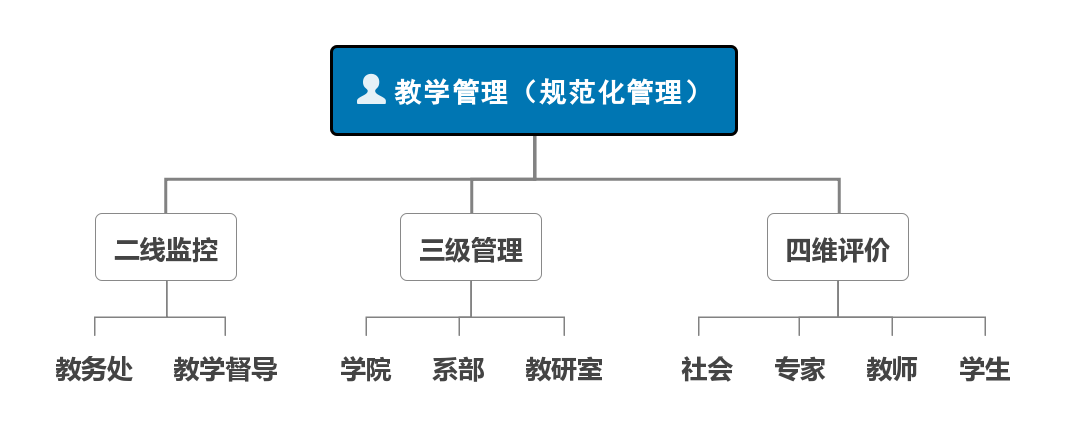 表18  专业建设质量监控点九、毕业要求1、学分要求：修满所规定的159.5学分。2、学业要求：学生必须修完本专业教学进程表所规定的全部课程，成绩合格。3、素质要求：综合素质考核合格、毕业设计考核合格、专业技能抽查合格。4、争取获得一项与本专业（或岗位）必备能力相关的职业资格证书：普通话证、教师资格证、鼓励学生获得VETS证书。5、其他要求：  （1）无纪律处分或已解除；  （2）符合学院其他制度规定的毕业要求。十、附录1.教学进程整体安排表表19  教学进程整体安排表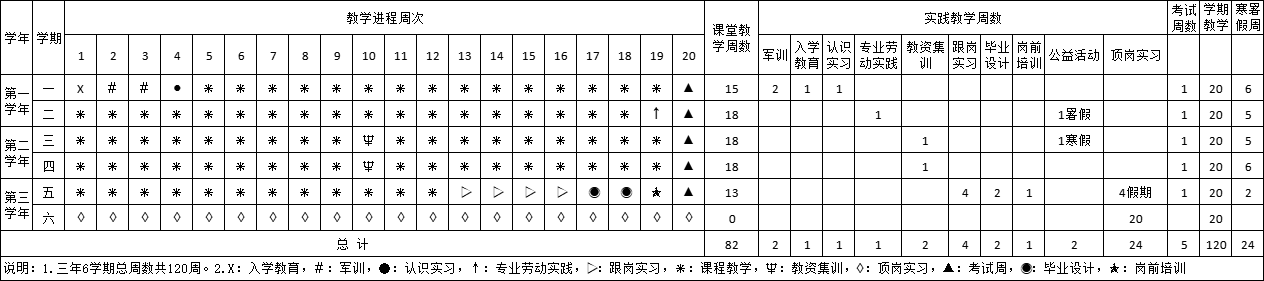 2.课证融通与学分转换本专业实行课证融通制度。鼓励学生在获得学历证书的同时，积极取得若干职业技能等级证书与职业资格证书。各类职业技能等级证书、职业资格证书可计算学分，也可置换相关课程，具体见下表。表 19    职业资格证书转换学分、课程表表 20   实践创新、学科竞赛转换学分、课程表专业名称：应用英语专业代码：570202专业负责人：彭明英执 笔 人：汤宏亮制订时间：2023年7月专业名称应用英语专业代码570202本专业建设委员会       签名：                             年   月   日教学系部人才培养方案论证会       签名：                             年   月   日学院教学指导（专业建设）委员会       签名：                             年   月   日学院行政或党委会议审定       签名（盖章）：                             年   月   日备  注所属专业大类（代码）A所属专业类（代码）B对应行业（代码）C主要职业类别（代码）D主要技术领域举例E职业技能等级证书F教育与体育（57）语言类（5702）教育（83）幼儿教育教师（2-08-04-00）幼少儿英语教育教师资格证（幼儿园）教育与体育（57）语言类（5702）教育（83）小学教育教师（2-08-03-02）小学英语教育教师资格证（小学）教育与体育（57）语言类（5702）教育（83）其他教学人员（2-08-99）文化培训学校英语教师、文化培训学校英语教学主管、教育辅助服务行业英语教师及高层管理人员教师资格证（小学）序号证书名称颁证单位建议等级1教师资格证地方教育局幼儿园、小学2普通话等级证书国家语言文字工作委员会二甲3大学英语等级证书教育部考试中心四级4全国计算机等级证书（NVRE）教育部考试中心二级5实用英语交际北京外研在线数字科技有限公司初级6SIYB创业培训合格证书中国就业培训技术指导中心合格序号课程类型课程门数学分小计主要课程/教学环节1公共基础必修课1330军事理论、军事技能、劳动教育、美育、思想道德与法治、毛泽东思想和中国特色社会主义理论体系概述、习近平新时代中国特色社会主义思想概论、形势与政策、大学生心理健康教育、信息技术、创业基础、大学生职业发展与就业指导、大学体育2公共基础限选课79.5应用文写作、大学语文、国家安全教育、党史国史、健康教育、职业素养、中华优秀传统文化3公共基础任选课4选22普通话、演讲与口才、土家织锦、苗族蜡染4专业基础课622基础英语、英语语音、英语语法、英语阅读、英语视听说、教师书写能力5专业核心课835综合英语、英语写作、英汉互译、教育心理学、英语教学法、教育教学理论与实践、教师职业素养、英语国家文化概况6专业拓展课3+420第二外语（日语）、现代教育技术、简笔画、手工制作、舞蹈、英语课程标准与教科书研究、音乐、英语课程与教学论、语言与文化、小学英语教学设计7集中实践课941入学教育、认知实习、专业劳动实践、教师资格证考试专项实践、跟岗实习、毕业设计、顶岗实习、社会公益活动、岗前培训合   计合   计56159.5序号课程名称课程目标主要教学内容教学要求1军事理论素质目标： 1.增强爱国主义，民族主义，达到居安思危，忘战必危的思想意识； 2.激发学生努力学习，报效祖国的志向。 知识目标： 通过军事理论课程的学习，掌握一定的军事知识；掌握信息化战争特点；掌握基本国防建设知识。能力目标： 能够运用所学本课程的知识分析军事形势；2.掌握高技术在军事上的应用；3.具有识读国家安全资料的能力。主要内容： 1.国防概述； 2.国防法制； 3.国防建设； 4.国防动员； 5.军事思想概述； 6.毛泽东军事思想； 7.邓小平新时期军队建 设思想； 8.国际战略环境概述； 9.国际战略格局； 10.国家安全； 11.高技术概述； 12.高技术在军事上的 应用； 13.高技术与新军事变； 14.信息化战争概述； 15.信息化战争特点。教学条件： 训练场地、军械器材设备。 教学方法： 教官现场示范教学,学 生自我训练。 师资要求： 具有良好的师德师风，军事教育专业，转业退伍军人，有较丰富的教学经验。 考核要求：考查。 过程评价考核70%+终结性考核 30%。2军事技能素质目标： 1.提高学生的政治觉悟，激发爱国热 情；2.发扬革命精神，培养集体主义精神； 3.增强国防观念和组织纪律性，养成良好的学风和生活作风； 4.培养学生关心关注国防的意识，增强报国强国本领。知识目标： 1.掌握军姿、军纪及必备军事技术 训练要素； 2.熟悉并掌握军人徒手队列动作的 要领、标准；3.掌握射击模拟训练基础知识。 能力目标： 1.培养学生思想上的自立和独立， 养成严格自律的良好习惯，提高生活自理能力； 2.培养学生坚强的毅力和吃苦耐劳的 品质； 3.具备一定的个人军事基础能力及突发安全事件应急处理能力；4.具备熟练整理内务卫生的能力，养成良好的卫生习惯。主要内容： 1.内务整理； 2.立正、跨立、停止间转法三大步伐的行进与立定、步法变换、坐下、蹲下、起立；3.脱帽、戴帽、敬礼、整理着装；4.整齐报数、分列式训练、拉练、分列式会操演练、唱军歌等；5.模拟射击训练；6.纪律条令学习。4教学条件： 寝室、训练场地、军械器材设备。 教学方法： 在教学过程中融入保家卫国和家国情怀等课程思政内容，通过军训、主题班会、讲座等方式相结合组织教学，主要采用讲解与示范相结合，逐个动作教练，还采取竞赛、会操、阅兵的方法，要求学生在日常生活、训练中养成优良的作风。师资要求： 具有良好的师德师风和过硬的军事技能，必须是现役军人或者转业退伍军人，有较丰富的教学经验。 考核要求：考查。 采用过程性考核+终结性考核，过程性考核以学生出勤情况、参加训练完成情况、军训态度、遵守纪律情况、内务考察作为考核成绩的依据，终结性考核以军事技能考核为准。过程评价考核50%+终结性考核 50%。3劳动教育素质目标： 1.牢固树立劳动光荣、技能宝贵、创造伟大的正确劳动观； 2.形成尊重劳模工匠、争当劳模工匠的良好风尚；3.具有社会义务感和责任感 知识目标： 1.能够掌握通用劳动科学知识，理解和形成马克思主义劳动观； 2.了解劳动相关法律法规与劳动安全知识；3.培养学生热爱社会公益活动，提升服务社会的意识。 能力目标： 1.养成乐于劳动、善于劳动、注重安全、遵纪守规的良好劳动习惯； 2.具备满足生存发展需要的基本劳动能力。3.培养社会责任意识，参与意识，锻炼并提高社会活动能力主要内容： 1.劳动精神； 2.劳模精神； 3.工匠精神； 4.劳动组织； 5.劳动安全； 6.劳动法规 （含专题教育）；7.社会公益活动（服务社区、三下乡活动、寒暑假社会实践）。教学条件： 多媒体教室，社区，公共卫生区域实等。教学方法： 在教学过程中融入劳动创造美好未来等课程思政内容，理论教学灵活运用集中讲授、分组讨论、专题讲座、心得分享等授课方法，点燃学生对劳模精神、工匠精神的向往，增强学生劳动知识与能力的培养。 师资要求： 担任本课程的主讲教师应具有良好的师德师风，具有较为深厚的劳动素养理论知识，同时应具备较丰富的教学经验。 考核要求：考查。 过程评价考核30%+终结性考核70%。4美育1.素质目标：（1）促进人文素质全面发展。（2）提高艺术审美鉴赏能力。 （3）弘扬民族艺术，培养爱国主义精神。（4）尊重艺术，理解多元化。 2.知识目标：（1）理解美的基本概念。（2）了解美丑的区别，辨别美与丑。3.能力目标：（1）提高对美的观察能力、 感受能力、认知能力、创造能 力。（2）学会用自然美、生活美、艺 术美、科技美来感受事物。模块一：诗意的栖居大学美育，什么是美。模块二：曼妙的世界自然美，了解自然美。模块三：极致的追求生活美、服饰之美、器皿之 美、饮食之美。模块四：心灵的旋律艺术美音乐之美、舞蹈之 美、绘画之美、雕 塑之美、建筑之美、戏剧之美、影 视之美、诗词之美。模块五：智慧的火花科技之美，科学之美、技术之美。1.条件要求：使用智慧教室，运用多媒体 课件教学；2.教学方法：通过“线上+线下 ”混合式教学模式，线下课堂 运用启发式讲授、任务教学法、情景交际法等教学方法相融合；3.师资要求：应具有研究生以上学历或讲师以上职称，有较丰富的教学经验。4.考核要求：本课程为考试课程，形成性考核占60%与终结性考核占40%权重比的考核方式。5思想道德与法治素质目标： 1.培养高尚的思想道德情操；2.增强社会主义法治观念和法律意识；3.成为合格的社会主义事业的建设者和接班人；3.明确自己的历史使命和社会责任，自觉承担起实现民族伟大复兴中国梦的历史使命。知识目标： 1. 理解新时代大学生的使命担当， 掌握人生观、理想信念、中国精神、 社会主义核心价值观、道德的基本 理论； 2. 理解和掌握法律基本理论知识。 能力目标： 1. 能树立正确的人生观和崇高的 理想信念； 2. 能践行中国精神和社会主义核 心价值观； 3. 能以道德规范自身行为； 4. 能运用法治思维解决实际问题。主要内容：1.人生的青春之问；2.坚定理想信念；3.弘扬中国精神；4.践行社会主义核心价值观；5.明大德守公德严私德；6.遵法学法守法用法。教学条件： 智慧教室、智慧职教课程平台、以及各种 信息化手段。教学方法： 在教学过程中融入文化自信发扬守法，维护法律等课程思政内容，主要采用启发式、探究式、讨论式、参与式、案例式、分组学习等多种教学方法增强学生学习兴趣，课堂教学采用多媒体教学手段增强教学的吸引力，运用智能课堂等信息化教学手段探索智慧课堂，提高教学的实效性。师资要求： 坚持把立德树人作为教育的根本任务,担任本课程的主讲教师应具有良好的师德师风，具有研究生以上学历或讲师以上职称，政治素质过硬、业务能力精湛。 考核要求：考试 。过程评价考核40%+终结性考核60%。6毛泽东思想和中国特色社会主义理论体系概论素质目标： 1.能够坚定马克思主义信念，坚定在中国共产党的领导下走中国特色社会主义道路的信心； 2.增强对党的基本理论、基本路线、基本纲领、基本经验执行的主动性和自觉性。 知识目标： 了解马克思主义中国化的历史进 程；掌握马克思主义理论成果以及各大理论成果产生的时代背景、实践基础、科学内涵、精神实质和历史地位。 能力目标： 1.系统地掌握毛泽东思想和中国 特色社会主义理论体系的基本原理，提高运用理论的基本原理、观点和方法，全面、客观地认识和分析中国走社会主义道路的历史必然性； 2.能够认识和分析当今中国的实 际、时代特征和当前所遇到的各种 问题的能力。主要内容：1.毛泽东思想及其历史地位；2.新民主主义革命理论；3.社会主义改造理论；4.社会主义建设道路初步探索的理论成果；5.邓小平理论；6.“三个代表”重要思想；7.科学发展观；8.习近平新时代中国特色社会主义思想及其历史地位；9.坚持和发展中国特色社会主义的总任务；10.“五位一体”总体布局；11.“四个全面”战略布局；12.全面推进国防和军队现代化；13.中国特色大国外交；14.坚持和加强党的领导。教学条件： 多媒体教室，智慧职教APP，学习强国APP等。教学方法： 在教学过程中融入文化自信热爱祖国等课程思政内容，课堂精彩讲授法、模拟教学法、案例教学法、情景教学法等多种教学方法和多媒体教学、网络教学等多种教学方法灵活切换。师资要求： 担任本课程的主讲教师具有良好的师德师风，具有研究生以上学历或讲师以上职称，政治素质过硬、 业务能力精湛。考核要求：   考试 。过程评价考核30%+终结性考核70%。7习近平新时代中国特色社会主义思想概论素质目标：明确新时代坚持和发展什么样的中国特色社会主义、怎样坚持和发展中国特色社会主义，建设什么样的社会主义现代化强国、怎样建设社会主义现代化强国，建设什么样的长期执政的马克思主义政党、怎样建设长期执政的马克思主义政党等重大时代课题，增强“四个意识”，坚定“四个自信”，捍卫“两个确立”，做到“两个维护”，成为社会主义建设合格的接班人。知识目标：系统掌握习近平新时代中国特色社会主义思想的形成过程、重大意义、科学体系、丰富内涵、精神实质、实践要求。能力目标：透彻理解中国共产党在新时代坚持的基本理论、基本路线、基本方略，提升思想政治觉悟；培养运用马克思主义立场观点方法分析和解决问题的能力，增强大学生的使命担当，争做社会主义合格建设者和可靠接班人。主要内容：模块一：习近平新时代中国特色社会主义思想的形成过程；模块二：习近平新时代中国特色社会主义思想的重大意义；模块三：习近平新时代中国特色社会主义思想的科学体系；模块四：习近平新时代中国特色社会主义思想的丰富内涵与精神实质；模块五：习近平新时代中国特色社会主义思想的实践要求。教学条件：智慧教室、智慧职教课程平台、以及各种信息化手段。教学方法：理论教学（38学时）和实践教学（10学时）。其中，理论教学形式主要有讲授、视频资料、演讲、辩论、主题研讨等。实践教学主要形式有参观学习、研究性学习、实践调研等。师资要求：担任本课程的主讲教师具有良好的师德师风，具有研究生以上学历或讲师以上职称，政治素质过硬、业务能力精湛。考核要求：过程性考核与终结性考核相结合：过程考核包括学习态度考核（平时出勤情况、课堂表现），占比20%；学习技能考核（平时作业、调查报告、小测验等），占比30%；期终考试占比50%。8形势与政策素质目标： 1.增强爱国主义精神，民族自豪感；2.承担起中华民族伟大复兴的重大责任；3.树立正确人生观、价值观。 知识目标： 在日常生活中能够了解国内外时事发展；正确领悟国家发展面临的形势变化，全面了解党和国家的路线方针政策；掌握国内经济形势与政策知识。 能力目标： 学生在日常学习和职业生涯规划中，能结合党和国家的路线方针政策实时指导和调整自己的学习和生活规划；2.国内经济形势与政策。主要内容：1.党的建设；2.国内经济形势与政策；3.港澳台工作；国际形势与外交方略；党和国家的路线方针政策。教学条件： 多媒体教学，教学软件，职教云平台。 教学方法： 在教学过程中融入文化自信爱国等课程思政内容，釆用网络教学，学习强国APP教学，专题式教学，运用讲授法、研讨法、案例教学等，探索慕课教学及线上课程资源库在形势与政策课教学中的运用。 师资要求： 担任本课程的主讲教师应具有良好的师德师风，具有研究生以上学历或讲师以上职称，政治素质过硬、业务能力精湛。 考核要求：考查。 过程评价考核60%+终结性考核40%。9大学生心理健康教育素质目标： 1.树立心理健康发展的自主意识； 2.了解自身的心理特点和性格特征，能够对自己的身体条件、心理状况、行为能力等进行客观评价，正确认识自己、接纳自己，在遇到心理问题时能够进行自我调适或寻求帮助，积极探索适合自己并适应社会的生活状态。 知识目标： 1.了解心理学的有关理论和基 本概念，明确心理健康的标准及意义； 2.了解高职阶段人的心理发展特征及 异常表现，掌握自我调适的基本知识。 能力目标： 自我探索、心理调适及心理发展，如学习发展技能、环境适应技能、压力管理技能、沟通技能；问题解决技能、自我管理技能、人际交往技能和生涯规划技能等。主要内容： 1.高职生心理健康绪 论；2.学会适应，做好规划； 3.了解自我，发展自我； 4.了解人格，优化个性；5.自主学习，学会创新； 6.调节情绪，塑造积极 心态； 7.直面压力，增强抗挫 能力； 8.学会沟通，增强人际； 9.认识爱，学会爱的艺 术；10.追寻生命意义，正确 面对危机。教学条件: 多媒体教室，心理健康咨询室，心理健康推演沙盘及减压室。教学方法: 在教学过程中融入自信自爱等课程思政内容，课堂讲授法、心理测评法、小组讨论法、任务驱动法、角色扮演法，湘西心理健康中心网上问卷调查答题教学法。 师资要求: 坚持把立德树人作为教育的根本任务,具有良好的师德师风，毕业于心理学专业或教育学专业，有较强的教学能力，掌握一定的信息技术。 考核要求：考查。  形成性考核70%+终结性考核30%。10信息技术素质目标：增强信息意识、提升计算思维、促进数字化创新与发展能力、树立正确的信息社会价值观和责任感；提高搜集资料、阅读资料、利用资料的能力，以及自学能力；利用计算机作为工具为其它专业及课程的学习服务，能够获得学习新的软件、使用新的软件的能力。知识目标：掌握文档处理、电子表格处理、演示文稿制作、信息检索、新一代信息技术概述、信息素养与社会责任六部分内容。了解信息安全、项目管理、机器人流程自动化、程序设计基础、大数据、人工智能、云计算、现代通信技术、物联网、数字媒体、虚拟现实、区块链等内容。能力目标：具有良好的学习方法和良好的学习习惯；具有较好的逻辑思维能力；具有良好的办公自动化应用能力。 主要内容：1、文档处理2、电子表格处理3、演示文稿制作4、信息检索5、新一代信息技术概述6、信息素养与社会责任教学条件: 多媒体教室与微机实训室。教学方法: 在教学过程中融入科技报国，探索等课程思政内容，教学过程中釆用演示法、案例教学法、任务驱动法、项目教学法，智能教法：配合智能教师、智能教材的智能化教学与学习方式应运而生，呈现出混合式、交互式、社交式的学习模式。 师资要求: 担任本课程的教师具有良好的师德师风，需要有扎实的计算机基础知识和信息化素养，具有熟练的办公软件应用技巧。 考核要求:考试。 过程评价考核40%+终结性考核（操作）60%。11创业基础素质目标： 树立创业精神；具有强烈的创业意识；主动学习国家创业政策的素养。 知识目标： 1. 理解新创业的定义与功能，创业的要素与类型，创业过程与阶段划分；2.了解创业广义和狭义的创业概念；3.掌握创业团队管理知识。能力目标： 1. 能树立正确的创业观； 2. 能运用所学知识解决实际问题。主要内容：1.当代高校大学生创业现状；2.创业、创新与创业管理； 3.创新与创业者的源头；4.创业团队管理；5.创业项目书；6.创业融资、创业风险与危机管理。教学条件： 多媒体教室，大学生自主创业工作室。 教学方法： 在教学过程中融入科技自信，爱国等课程思政内容，釆用专题式讲座，运用创业案例教学调动学生学习积极性。网上课堂教学法，智慧学习平台教学法，通过撰写策划书，提升创业能力，学习创业 过程。 师资要求： 担任本课程的主讲教师应具有良好的师德师风，具有讲师以上职称，业务能力精湛。 考核要求：考查。  形成性考核60%+终结性考核40%。12大学生职业发展与就业指导素质目标：树立正确的职业理想；提高全面素质的自觉性；主动学习国家就业政策的素养。知识目标：了解职业的一般知识及现代职业发展的趋势；掌握目标职业对个人专业技能和个人素质的要求；3.熟知介绍求职与应聘的知识；4.熟知国家有关政策法规知识。能力目标：收集信息能力；分析利用信息的能力；各种求职、创业的能力。主要内容：1.职业介绍；2.希助选择与规划个人职业；3.指导就业准备，克服心理障碍；4.介绍求 职与应聘的方法；5.介绍国家有关政策法规；6.分析就业、创业形势；7.创业案例解析。教学条件： 多媒体教室，教学软件，职教云平台，智慧树学习平台。教学方法： 在教学过程中融入创新精神和探索等课程思政内容，建立企业课堂，创新实践教学，授课以课堂教学和网课形式，采取教学与训练相结合的方式，运用课堂讲授， 典型案例分析、情景模拟训练、社会调查等方式。 师资要求： 任课教师应具有良好的师德师风，具有扎实的理论和实践础。 考核要求： 考查。采取平时成绩30%+ 网课成绩 30%+期末考核40%的形式进行考核评价。13大学体育素质目标：具备团结协作的精神。具备敢于拼搏的精神。具备终身体育的意识。 知识目标：了解篮球项目理论知识。掌握篮球运球、投篮、传球等基本技术动作。熟悉田径项目中中长跑的技术要领及锻炼方法。了解排球项目理论知识。5.掌握排球传球、垫球、发球等基本技术动作。6.掌握二十四式太极拳。7.了解足球、羽毛球、乒乓球等项目的运动特点。8.掌握足球传球、垫球、停球、等技术动作或者掌握羽毛球发球、后场高远球等技术动作或者掌握乒乓球握 拍方法、发球、推挡等技术动作。9.掌握制定锻炼计划的方法。能力目标：能够根据自身情况制定简单可行的自我锻炼计划。能够组织篮球、排球、羽毛球、乒乓球比赛。3.能够欣赏、解读篮球、田径比赛、太极拳、排球、羽毛球、乒乓球比赛。主要内容： 1.田径 2.篮球3.田径 4.排球5.武术6.学生健康达标测试：立定跳远、引体向上 （男）、仰卧起坐（女）、1000米（男）、800米（女）、身高体重、肺活量、坐位体前屈、50米。7.羽毛球8.乒乓球教学条件：田径场、篮球场，篮球若干；多媒体教室。教学方法：讲解示范教学法、指导纠错教学法、探究教学法和小组合作学习法等。师资要求：具有本科以上学历或讲师以上职称，有一定的教学基本功和专业水平，同时应具备较丰富的教学经验。考核要求：考查。考核采用多元评估体系，形成性考核40%+终结性考核60%。14应用文写作素质目标：1.为今后继续学习相关专业应用文和走向社会的写作实践打下良好的基础； 2.明确自己在中华民族伟大复兴中担当的历史重任 和使命，使命呼唤担当，激 发学生自主学习能力；3.根据课程内容穿插国内外实事案例，帮助树立正确 的世界观、人生观与价值 观；4.在应用文中写作教学中渗透职业意识、职业素养和职业情感教育。知识目标：1.理解与礼仪应用、事业单位、行政公文、产品营销、个人求职、新闻宣传等实际情境密切相关的常用应用文种类；掌握应用文写作基础知识和应用文常识；2.了解应用文写作的材料搜集方法和写作规律；                            3.掌握各类应用文写作的基本格式、写作要求和方法技巧，能熟练地写好与自己所学专业密切相关的常用应用文。能力目标：1.能根据日常生活和工作的需要，撰写主题明确、材料准备详实、结构完整恰当、表达通顺合理的实用文书；2.掌握行政公文的格式，能根据具体材料撰写相关的通知、通报、请示、报告和函等常用公文；                 3.能撰写个人简历、自荐信、求职信和应聘书等职业文书；               4.能设计调查问卷、撰写市场调查报告，能设计产品策划书、广告词等。主要内容：1.应用文写作概论；2.日常文书；3.事务文书；4.公务文书；5.经济文书；6.大学生实用文书；7.司法文书；8.调研文书；9.洽谈文书；10.传播文书；11.党政机关公文。教学条件：授课使用多媒体教室 智慧树，在线课程。教学方法：在教学过程中融入文化自信发扬光大中国传统文化等课程思政内容，主要采用讲授教学法、翻 转教学法、任务驱动法、 案例教学法和小组合作 学习法等教学方法。 师资要求：担任本课程的主讲教师 应具有良好的师德师风， 具有较为深厚的文字写 作能力，同时应具备较丰 富的教学经验。 考核要求：考查，形成性考核 50%+ 终结性考核 50%。15大学语文素质目标：树立正确世界观、人生观、价值观；培育学生的创新批判性思维和工匠精神；培养学生的职业道德、合作意识和敬业精神等职业素养；培养仁爱、孝悌等人文情怀，诚信、刚毅的品格和豁达、乐观、积极的人生态度；弘扬爱国主义为核心的民族精神和自主创新为核心的时代精神，树立文化自信。知识目标：掌握基本语文常识；掌握散文、诗词、小说、戏剧四大文学体裁特点；了解文学鉴赏的基本原理，掌握阅读、分析和欣赏文学作品的基本方法；了解中国文学发展基本脉络，尤其是课文所涉及的重要作家作品。能力目标：具备较强的阅读理解能力；具备较好的口头表达和书面表达能力；具备较强的信息处理和解决实际问题的能力；具备良好的文学作品鉴赏和审美能力；具备较强的自主学习能力和团队协作能力。主要内容：1.基本语文常识；2.散文、诗词、小说、戏剧四大文学体裁特点；3.文学鉴赏的基本原理，掌握阅读、分析和欣赏文学作品的基本方法；4.中国文学发展基本脉络；5.经典文学作品阅读与欣赏；6.延伸阅读；7.知识广角；8.语文综合实践。教学条件：智慧教室、智慧职教课程平台、以及各种 信息化手段。 教学方法： 在教学过程中融入文化自信课程思政内容，采用自主探究、情境教学、思维导图、 小组协作、角色扮演、任务 驱动等，充分利用现代网络技术，通过智慧树等学习平台，加强课后线上学习充实学生课余学习内容。 师资要求:具备汉语言文学专业背景，硕士研究生及以 上学历背景。能深入挖掘该课程思政元素， 并融入教学 过程， 强调“ 三全育人、立 德树人” 贯穿课程始终实现立德树人根本目标。 考核要求：考试。过程评价考核占 30%+ 总结性考核占 70%。16国家安全教育素质目标： 树立安全第一的意识树立积极正确的安全观；把安全问题与个人发展和国家需要、社会发展相结合，为构筑平安人生主动付出积极地努力。知识目标： 1.了解大学生安全的基本知识； 2.掌握与安全问题相关的法律法规和校纪校规，安全问题的社会、校园环境； 3.了解安全信息、相关的安全问题分类知识以及安全保障的基本知识。能力目标： 1.能在安全教育演示、演练中，掌握基本的安全防范技能、安全信息搜索与安全管理技能； 2.掌握以安全为前提的自我保护技能、沟通技能、问题解决技能。主要内容： 1.消防安全； 2.交通安全； 3.食品安全； 4.公共安全； 5.网络安全； 6.心理安全； 7.安全救护常识。教学条件： 多媒体教学，教学软件，职教云平台，网络云班课。 教学方法： 坚持把立德树人作为教育的根本任务,线上线下混合式教学法，案例教学法、讲授法、提问法等，网络安全教育视频警示教学，充分利用学习强国等学习软件在线学习。 师资要求： 具有良好的师德师风，安全教育专业或多年从事安全工作，具备较丰富的教学经验。 考核要求：考查。 过程评价考核30%+终结性考核70%。17党史国史索质目标：1.深刻认识中国共产党为国家和民族作出的伟大贡献;2.深刻感悟中国共产党始终不渝为人民的初心宗旨。知识目标：了解党史、新中国史、改革开放史和社会主义发展史的基础理论知识。能力目标：1.能传承中国共产党在长期奋斗中铸就的伟大精神;2.能做到坚定不移听党话、跟党走、感党恩;3.能立志在全面建设社会主义现代化国家伟大实践中建功立业。主要内容：1.专题理论学习:党史、新中国史、改革开放史和社会主义发展史。2.专题实践活动:(1)读书学史;(2)学习体验;(3)致敬革命先烈;(4)学习先进模范;(5)国防教育。教学条件:多媒体教室、红色教育基地。教学方法:在教学过程中融入文化自信爱国爱党，以及共产党人不怕牺牲不怕吃苦的课程思政内容，运用探究教学、体验教学、情景教学等现代教学方法。师资要求:担任本课程的主讲教师应具有思想政治教育专业本科及以上学历。能用灵活运用多媒体等先进的教学手段,创设课堂氛围，调动学生思考、学习的积极性，实现思政课育人标。考核要求:本课程为考查课程,形成性考核40%+终结性考核60%。18健康教育素质目标∶1.通过学习，树立健康意识，促进身心健康和全面发展；2.提高健康素养和健全的人格品质，增强维护全民健康的社会责任感。知识目标∶了解现代健康的概念、现代健康意识和健康的生活方式。懂得先天性疾病与遗传统疾病的预防原则与方法，了解性与生殖健康的知识和技能，掌握预防性传播疾病的原则与方法等。掌握如何防控传染病和慢性非传染性疾病。能力目标∶能以科学的态度和方法来认识和处理健康问题，增强防病意识，提高防控传染病和慢性非传染性疾病的能力，提高自身健康管理的能力。学会自我保健，自我调适，促进自我身心健康的发展。主要内容：健康教育概论；预防新冠肺炎；心理卫生与咨询；先天性疾病发生的原因和先天性疾病的预防；性传播疾病；生殖与健康；食品安全与健康；生活方式与健康；常见病症；常见传染病症。教学条件：使用多媒体教学。教学方法：讲授法，练习法，分析法。教学注重以学生为本，内容设计强调实践性、学生体验的真实验和案例的时效性，增强课程的实用性。不断更新教学方法、创新教学手段，从整体上提升学生自身健康管理的能力。师资要求：任课教师应具有扎实的理论和实践基础。考核要求：考核采取过程考核70%+期末考核30%权重比的形式。19职业素养素质目标∶通过职业素养习得与养成，培养学生成为有理想、守规矩、讲诚信、爱劳动、善团结、具匠心、思进取的新时代高素质劳动和技术技能人才。知识目标∶系统掌握职业目标、职业行为、职业品格、职业情怀、职业潜能、职业精神、职业梦想等7个方面28个有代表性的素养点的核心内容，深刻理解职业素养习得与养成对于实现自我完善和发展、成就职业生涯的重要意义。能力目标∶能够在学习、生活和实践中自觉培育和践行职业素养。主要内容：本课程遵循职业教育规律、技术技能人才成长规律和学生身心发展规律。按照新时代职业教育学生职业素养培养总体要求内容，兼承立德树人、文化育人理念，结合“箴言警句、素养感知、知识学习、现实考量、引申讨论、认知强化、实践活动”等环节，引导学生学习理想信念、规矩意识、诚信品质、劳动品德、团队精神、工匠精神、进取意识等内容，帮助学生坚定职业理想、规范职业行为和养成良好品德。教学条件：使用多媒体教学。教学方法：讲授法，练习法，分析法。教学注重以学生为本，内容设计强调教学内容的针对性、学生活动的主体性和教学案例的时效性。通过案例教学、分组研讨、线上学习平台等，不断更新教学方法、创新教学手段，强化学生职业素养的习得与养成。师资要求：任课教师应具有扎实的理论和实践基础。考核要求：采取过程考核50%+期末考核50%权重比的形式进行课程考核与评价。20中华优秀传统文化素质目标：1.具有良好的服务意识和团队协作精神,培养学生热爱祖国、热爱家乡的情怀；2.具有良好的奉献精神和职业道德；3.具有民族自豪感和自信心。知识目标：1.了解中华优秀传统文化相关知识，掌握我国中华优秀传统文化；2.理解中华优秀传统文化的基本特征，明确中华优秀传统文化的意义。能力目标：1.熟练掌握中华优秀传统文化知识体系；2.会正确观察分析中华优秀传统文化，确立自己的政治方向，坚定自己的政治立场，用实际行动维护中华优秀传统文化的发展道路。主要内容：1.中华优秀传统文化的意义：2.中华优秀传统文化的保护；3.中华优秀传统文化的发展教学条件：智慧教室、智慧职教课程平台、以及各种信息化手段。教学方法：以学生为中心，在教学过程中融入文化自信，发扬光大中国传统文化等课程思政内容，等采用模块化、项目化教学，利用信息化手段和教学资源，开展线上线下混合式教学，多采用讲练法、案例分析法、问题法、讨论法等教学方法。师资要求：应具有研究生以上学历或讲师以上职称，汉语、文学专业毕业，有较丰富的教学经验。考核要求：考查。过程评价考核占50%+终结性考核占50%权重比的考核方式。21普通话素质目标: 1.树立使用标准语言的信念,勇于表达，善于表达；2.了解口语表达的审美性和社会实践性,使学习与训练成为内心的需求和自觉的行为。 知识目标: 1.普通话语音基本知识；2.掌握声母、韵母、声调、音变、朗读技巧、说话技巧；3.掌握读单音节、多音节词语、短文朗读、话题说话的方法。 能力目标: 进行声母、韵母，声调和音变的辨正练习； 了解普通话水平测试的有关要求，熟悉应试技巧，针对声母、韵母、声调和音变的读音错误和缺陷进行训练。 3.了解朗读和说话应注意的问题。正确发音,能使用标准普通话进行语言交际，朗读或演讲。主要内容： 1.普通话基础知识； 2.普通话声母、韵母及声 调训练； 3.单音节、多音节字词训 练； 4.短文朗读、命题说话训 练； 5.模拟测试。教学条件：多媒体教室、普通话 测试实训室。 教学方法:在教学过程中融入文化自信等课程思政内容，采用课堂讲授、训 练、示范、模拟训练 的形式，精讲多练，理论讲|授 时间占1/5,活动实践占4/5，充分利用网络，实施收听中央新闻等标准普通话节目，提高学习兴趣。 师资要求:教师应有高校教师资格证以及省级普通话测试师相关证书。 考核要求:考查。过程评价考核50%+终结性考核50%。22演讲与口才素质目标: 1.具有职业道德和敬业精神； 2.具有团队协作精神； 3.具备良好的思辨素质与习惯，良好的言语交际意识；4.具备乐观积极自信的自 我认知习惯，养成良好的为 人处事习惯；5.具备正确的价值观和良 好的团队合作精神。知识目标: 1. 了解言语交际的重要作 用、基本原则、习得方法； 2.理解必备的心理、思维素 质，应变能力及倾听素养； 3.掌握有声、态势语言技 巧，掌握即兴、命题演讲及 职场沟通口才的基本技巧 与方法。能力目标:1.能准确贴切、清晰流畅、 自信地交流表达。善于倾听 他人； 2.能正确应用各类演讲的 基本技巧与方法，突破敢 说，步入会说、巧说，做到 言之有物、有序、有理、有 情，追求有文、有趣； 3.能在实践中运用正确的 交际沟通策略，具备较强的 社交场合及职场言语沟通 能力。主要内容：1.演讲理论、口才理论、演讲应用技巧；2.即兴演讲、口才训练技巧、行业口才论述、体态语言；3.演讲口才技巧； 4.职场沟通口才技巧；5.表达基本技巧。教学条件：多媒体教室、形体实训室。 教学方法:在教学过程中融入传统文化等课程思政内容，采用课堂讲授、训 练、示范、模拟训练的形式，精讲多练通过演讲视频和训练，提高学习兴趣。 师资要求:教师应有高校教师资格证以及省级以上演讲经验。 考核要求:考查。过程评价考核50%+终结性考核50%。23土家织锦技艺素质目标1.职业道德和敬业精神；2.团队协作精神；3.集体意识和社会责任心；4.认真、严谨的态度。知识目标1.熟练掌握土家织锦的历史发展、分布、工艺特点等知识；2.掌握好土家织锦的工艺流程；3.掌握好土家织锦的传统纹样及色彩知识；4.掌握好土家织锦传统纹样与现代图案在现代设计中的艺术表现力。能力目标1.具有吃苦耐劳的工匠精神，具备精益求精的能力；2.具有土家织锦的图案设计和产品研发能力；3.具有熟练掌握土家织锦的操作能力；有较强语言表达能力和娴熟的操作技巧，描述和展示产品设计、制作过程及产品的推广；4.能够对土家织锦进行产品研发和制作，具有团队合作精神的实际运作能力。模块一 土家织锦概述项目一 土家织锦的历史渊源项目二 土家织锦的文化背景项目三 土家织锦的认知模块二 土家织锦色彩与图案项目一 土家织锦的色彩项目二 土家织锦的传统纹样模块三 土家织锦工具与材料项目一 土家织锦机与工具项目二 土家织锦材料与染料项目三 染色工艺模块四 土家织锦工艺流程项目一 整经  项目二 经线上机（排线）    项目三 土家织锦织造工艺模块五 土家织锦传承与创新项目一 土家织锦传承项目二 土家织锦创新项目三 土家织锦产品设计模块六 土家织锦传统纹样与现代设计作品赏析项目一 土家织锦传统纹样图案作品赏析项目二 土家织锦现代设计作品赏析1.条件要求：多媒体教室、土家织锦工作室；2.教学方法：采用现场教学、分组演练、教学做一体等教学方法；3.师资要求：担任本课程的主讲老师需拥有土家织锦技艺技能，具有双师型素质；4.课程考核：考查，通过过程评价（30%）和作品评价（70%）24苗族蜡染1.素质目标：（1）树立文化自信心与民族自豪 感，立志肩负起蜡染技艺民族文化活态传承的时代重任；（2）养成自主学习的习惯和勤于 思考、勇于探究的科学素养；（3）遵守行业的职业道德和行为 规范，树立知识产权保护意识和诚信意识，筑牢生产安全意 识、纪律意识，形成严谨细致、踏实务实的岗位责任；（4）建立尊重宽容、团队团结协作和平等互助的合作意识，逐步形成创新创业意识。2.知识目标：（1）了解苗族蜡染的制作原理及工艺流程；（2）识别适合染色的织物种类、 绘蜡工具，并熟知各类绘蜡工 具的绘蜡效果；（3）归纳常用绘蜡技法的知识要点及染色规范流程；（4）归纳企业设计开发产品的流程及岗位分工职责。3.能力目标：（1）调节不同材质织物适合绘蜡的蜡液温度；（2）综合运用常见绘蜡技法结合新工艺表现蜡染图案效果；（3）合理制定染色方案实现单件与多件染色；（4）根据企业订单需求完成市场调研并设计蜡染产品；（5）规范实施蜡染制作流程，有效应对突发安全问题。模块一：苗族蜡染基础认知蜡染初探传承文化，设备操作注重安全。模块二：苗族蜡染手艺传习   蜡刀绘蜡注重安全，毛笔写字形意结合，竹签刻蜡细 致精准，冰纹表现别具匠心，单件染色流程规范，二次封蜡耐心笃行，退蜡清理。模块三：苗族蜡染产品开发蜡染围巾设计开发不断挑战，蜡染电脑包设计开发迎难而上。1.条件要求：多媒体教室、实训室。2.教学方法：采用直观演示法、项目驱动法、案例教学法、情景教学法等教学方法。3.师资要求：担任本课程的主讲老师需拥有美术及服装设计知识，能独立完成蜡染制作，具有1年以上蜡染企业定岗经验的双师型素质。4.考核要求：通过过程评（50%）和作品评价（50%），对学生进行课程学习综合评价。序号课程名称课程目标主要内容教学要求1基础英语素质目标：（1）注重课程思政教育，养成良好学习习惯的同时，具有专注力、意志力、责任心和自我管理能力（2）建立自主、合作、探究及创新的精神；（3）树立职业道德观念；（4）形成正确的语言观、人生观、价值观、教育观和跨文化意识。知识目标：（1）掌握英语语音、词汇、语法、句法、篇章结构、语言功能意念等基础知识；（2）熟练掌握音标、单词拼读及最基本的语法；（3）掌握日常对话所需的单词、短语和句型。能力目标：（1）熟练掌握拼读单词、短语的能力并具有基本的英语自学能力；（2）能运用英语进行一般口语交际；（3）能运用简单句的五种基本句型，正确造句；（4）培养学习英语的兴趣并形成良好的学习习惯及逻辑思维能力，为后续课程《 综合英语》的学习打下坚实的基础。模块一：语音基础篇：音标、单词拼读，句子的意群、语调、重音、重弱读、连读、失去爆破等；模块二：词汇基础篇；掌握词汇的基本构词法；运用构词法识记单词；模块三：语法基础篇：1.简单句的五种基本句型的运用及句子成分的辨析：（1）主+谓； （2）主+谓+宾；（3）主+系+表； （4）主+谓+间宾+直接宾；（5）主+谓+宾+宾补。2.词性的分类与应用；3.基本时态的应用；模块四：英语综合运用篇英语口语交际能力训练；英语听力能力训练；英语阅读能力训练；英语写作能力训练；英语翻译能力训练。1.条件要求：智慧教室，使用多媒体课件教学。2.教学方法：利用U校园平台，采用“线上+线下”混合式教学模式。3.师资要求：具有大学本科及以上英语专业的相关知识和能力；能深入挖掘该课程思政元素，并融入教学过程，强调“三全育人、立德树人”贯穿课程始终实现立德树人根本目标。4.考核要求：本课程为考查课程，形成性考核+终结性考核各占40%和60%权重比。2英语语音素质目标：（1）接受课程思政教育，具有良好的学习习惯和学风，（2）培养自主、合作、探究及创新的精神；（3）加强的职业道德观念；（4）树立正确的语言观、人生观、价值观、教育观和跨文化意识。知识目标：（1）掌握元音、辅音音素、音节、单词重音、单词拼读中美式英语的浊化、儿化；（2）掌握短语和句子的连读、不完全爆破，句子重音、节奏、强弱读、语调；（3）理解和领悟人们在表达真实意图时所使用的语气、语调的用法。能力目标：（1）养成英语语音拼读能力和基本的自学能力；（2）掌握英式和美式英语音标、单词拼读的异同，短语和句子中的重弱读、浊化、儿化失去爆破等语音现象；（3）能根据说话人的语气、语调等，领悟说话者的真实意图。模块一：字母和音标：26个字母和48个音标；模块二：重音：词的重音和语句的重音；模块三：节奏：句子、小诗、英文歌曲的节奏；模块四：英语语调：降调、升调、降升调；模块五：语音小常识。1.条件要求：使用多媒体教学，将抽象的教学内容图文并茂地演示。2.教学方法：采用灵活多样的教学方法，如任务驱动法和情景教学法等。在教学过程中，通过教师演示、学生观察和模仿、教师检查、小组合作、表演、游戏、竞赛等方式，不断提高学生英语语音方面的专业技能。3.师资要求：具有大学本科及以上英语专业的相关知识和能力；具有高校教师资格证；爱岗敬业，具有标准的英语语音和英语口语表达能力；有一定的教学实践经验，能深入将思政元素融入课程，具有多媒体课件的制作和教学能力。4.考核要求：本课程为考查课程，形成性考核+终结性考核各占40%和60%权重比。3英语语法素质目标：    （1）具备较强的创新能力、实践能力以及较高的人文素质和科学精神；（2）具备团队合作能力、专业技术交流的表达能力；以及获取新知识、新技能的学习能力；（3）具备遵纪守法、爱岗敬业、吃苦耐劳的良好职业道德。知识目标：（1）掌握英语语法的词法，涉及词类、词形变化及词的用法。（2）掌握英语语法的句法，涉及句子种类和句子结构。（3）了解基本的词类、句类及句子的基本结构。能力目标：（1）能够以扎实的语法知识、准确的语法分析为基础，理解文章上下文的逻辑关系。（2）能运用语法规律去指导英语写作，提高运用英语的书面交际能力。（3）能以系统的英语语法的基本理论和基础知识做指导，进行有效地英语教学。模块一：实词的分类和用法讲解；模块二：虚词的分类和用法讲解；模块三：句子的种类及应用；模块四：句子结构讲解。1.条件要求：使用多媒体教学，将抽象的教学内容图文并茂地演示。2.教学方法：依托职教云平台，采用理论教学模块化与实践教学项目化相结合的教学模式。采用翻转课堂教学法 问题探究教学法小组合作学习法等教学方法。3.师资要求：具备扎实的英语基础理论知识，能深入将思政元素融入此课程，具有本科及以上学历，或具有讲师及以上职称。4.考核要求：本课程为考试课程，实行过程性考核和终结性考核相结合的考核评价方式，即学习效果评价（学生课程学习成绩）=学习过程评价(40％)+终结性考核评价(60％)。以学期的期末统一考试为标准。4英语阅读素质目标：（1）加强语言技能、语言知识、情感态度、学习策略和文化意识等五个方面整体发展。（2）培养独立思考，注重逻辑思维能力。知识目标：（1）掌握基本的阅读方法；（2）通过单元的教学活动，扩大词汇量，掌握单词用法，并在此基础上提高阅读、写作、翻译等英语成绩。能力目标：（1）培养在阅读中运用语境线索和构词法猜测生词的能力；（2）培养假设判断、分析归纳、推理检验等逻辑思维能力；（3）培养篇章快速阅读技能，包括细读、略读、扫读等能力；（4）掌握所学阅读技能，能阅读理解日常英文资料。模块一：阅读技巧总结；模块二：词汇构成及习得技巧；模块二：句子成分与句意分析的相互关系；模块三：英文篇章的构作及理解能力；模块四：阅读技能的综合运用。1.条件要求：使用多媒体教学，用丰富的音频、视频、图片，将抽象的教学内容具体化。2.教学方法：本课程侧重理论学习与实践能力的培养，在教学过程中应注重理论与实践相结合，加强学生实际阅读能力的培养，采用主题教学和线上线下教学等教学方法，提升学生学习的积极性，掌握不同的阅读技巧及运用能力，提高整体阅读理解能力。3.师资要求：具有大学本科及以上英语专业的相关知识和能力；具有坚定的理想信念、高尚的道德情操和较为丰富的教学功底，具备较丰富的教学经验和较高的思想道德素质，能深入将思政元素融入课程，具有多媒体课件的制作和教学能力。4.考核要求：本课程为考试课程，实行过程性考核和终结性考核相结合的考核评价方式，过程性考核成绩占40%，终结性考核成绩占60%。5英语视听说素质目标：（1）具有良好的职业素养和团结协作精神；（2）具备自主学习、自我提高的意识。知识目标：（1）  掌握弱读、连读、缩略语、重音、语气、语调等语音知识，了解其对听力理解的影响；听数字及与数字有关内容的能力；听写与笔记能力；归纳大意的能力；短暂记忆能力；推测与猜测能力；掌握细节的能力；选择关键词及要点的能力；分析与判断能力；能力目标：掌握基本的听力技巧，达到具有中等水平的听力理解能力；能够抓住中心大意，理解主要内容；并能够听懂类似“VOA”和 “BBC”的新闻和文化节目；并能就所听的内容进行连贯表达。模块一：语音听辨练习；模块二：听力技巧和速记技巧；模块三：应试考试听力集训及答题技巧；模块四：单元听力口语主题训练：1.日常话题：自我介绍和介绍他人、大学生活、娱乐活动、时尚与购物、运动与健康等；2.职业素养类话题：职业规划、求职面试、商务会议、幼儿园一日活动、小学英语课程介绍等；3.文化类话题：中西方文化对比、历史名人、中国汉字/服饰/婚礼/建筑发表看法、讨论等；4.新闻报道、脱口秀、演讲。1.条件要求：使用多媒体教学2.教学方法：釆用线上线下混合式教学方法、理论与实践训练结合法、任务教学法等进行教学。3.师资要求：应具有研究生以上学历或讲师以上职称，具有较丰富的教学经验和较高的思想道德素质，能深入将思政元素融入课程。4.考核要求：本课为考查课程，形成性考核+终结性考核各占50%。6教师书写能力素质目标：（1）培养书法创作能力；（2）培养书法欣赏鉴别的情趣。知识目标：（1）了解书法艺术的性质和书体分类，书写工具的性能；（2）掌握楷书的运笔方法，造型，结构特点等；（3）掌握英语书法技能及规范；（4）掌握英语板书的要求及技巧。能力目标：（1）提高学生钢笔、毛笔、粉笔字的书写能力；（2）利用书写技能进行板书设计的能力。模块一：概述：了解书法艺术，笔墨工具，执笔运腕等基本知识；模块二：用笔：了解笔法知识的基本原则和规律；模块三：笔画训练；模块四：楷书结构：认识汉字结构，把握结构比例关系；模块五：英语书法规范与技能。1.条件要求：使用多媒体教学，结合传统教学设施教学。2.教学方法：本课程侧重实践知识，在教学过程中应注重理论与实践相结合，加强学生动手能力，采用讲授、模仿、展示等教学方法，提升学生学习的效果，增强他们的欣赏能力和实际动手能力。3.师资要求：应具有坚定的理想信念、高尚的道德情操和较为丰富的教学功底，能深入将思政元素融入课程，具备较丰富的教学经验和较高的思想道德素质。4.考核要求：本课程为考查课程，实行过程性考核和终结性考核相结合的考核评价方式，过程性考核成绩占40%，终结性考核成绩占60%。序号课程名称课程目标主要内容教学要求1综合英语素质目标：（1）树立良好的职业道德和奉献精神、团队合作意识；（2）掌握语言知识和语言交际的基本技能，能够熟练运用语言基础知识、语言技巧解决实际问题，满足今后教学的需要；（3）具有英语教师必备的英语基础理论知识和专业知识，掌握从事英语工作的职业技能；（4）具有高尚师德及强烈的责任意识，坚定的职业信念和热爱基础教育事业的职业素养。知识目标：（1）通过本课程的学习及语言综合技能的训练和实际运用，提高学生英语听、说、读、写、译各项技能；（2）掌握语言知识和语言交际的基本技能；（3）培养和强化跨文化意识，能够把握英语篇章主旨、文体修辞、语言技巧。（4）掌握常用的英语课堂用语；（5）能完成一份合理的教学设计。能力目标：（1）培养学生自主学习和协作学习的能力；（2）提高学生的综合文化素养及听、说、读、写、译各方面的语言综合运用能力，最终能够熟练运用语言基础知识、语言技巧及跨文化交际能力来解决实际问题；（3）掌握小学英语教学必备的专业基础知识，具备扎实的英语教学基本功。模块一：英语听力能力培养1.认知5000个英语常用词汇和词组，并能正确拼写和听懂、理解；2.日常交际活动中结构简单的英语对话和陈述的听力练习。模块二：英语口语能力培养1.基本的英语语法规则运用；2.基本句型及常用交际用语的正确理解和口语交流；3.常用英语课堂用语的正确表达方式；4.部分英语课堂游戏的英语表达方式和操练方式。模块三：英语阅读能力培养1.常见题材的英语短文、英语杂志、英文报刊的阅读理解；2..跨文化交际学的了解。模块四：英语写作能力培养1.本专业相关应用文写作技巧；2.能完成一份合理的教学设计。模块五：英语翻译能力培养1.翻译的基本原理和句子的翻译技巧；2.英语课堂用语的运用及课堂教学设计策略的运用。1.条件要求：使用多媒体教学手段，将抽象的教学内容采用图文并茂的方式形象的演示出来。2.教学方法：本课程兼具理论性与实践性，在教学过程中应注重理论与实践相结合，注重学生职业素养和职业能力发展的培养，在教学过程中可采用任务型教学法、全身反应法和群体商谈法、启发式教学法、任务驱动教学法、学生中心法、交际法等教学方法。3.师资要求：具有讲师以上职称；能熟练使用办公软件和信息化教学手段；熟悉幼少儿英语教学法；具有良好的英语语言应用能力及从事英语教学研究的能力；了解英语的发展动态及前沿理论；熟悉党的理论创新和实践发展的最新成果，熟悉并能传播中华优秀传统文化；具有高尚师德，坚定的职业信念和热爱教育事业的职业素养。4.考核要求：本课程为考试课程，实行形成性考核和终结性考核相结合的考核评价方式，形成性考核成绩占50%，终结性考核成绩占50%。2英语写作素质目标    (1) 具备良好的学习态度和责任心；(2) 具备良好的学习能力和语言表达能力；(3) 具备较好的构建能力；(4) 具备一定的自我反思能力和知错就改的态度；(5) 具备网络搜索和探知精神。知识目标(1) 掌握英语词汇选择和运用等基本的语言应用技能；(2) 掌握常用写作基本句型及段落构建的基本方法；(3) 熟练进行各种类型应用文的写作；(4) 了解短文的写作流程和步骤。能力目标(1) 通过本课程的学习和训练，培养学生的写作思维能力和书面表达能力；(2) 具有独立完成各类应用文写作的能力；(3) 具有独立运用所学的写作技能进行短文构建写作的能力；(4) 具有能运用英语写作思维解决其他类型的英文写作能力；(5) 具有运用现代信息技术辅助写作的能力。模块一：写作基本理论知识；模块二：句子写作要求及技巧；模块三：段落写作技巧及要求；模块四：篇章写作技巧及要求；模块五：应用文写作要求及技巧。1.条件要求：使用多媒体教学，用活页式、卡片式教材，将抽象的教学内容具体化。2.教学方法：本课程兼具理论性与实践性，在教学过程中应注重理论与实践相结合，加强学生实际写作能力的培养，采用案例教学和模块教学等教学方法，提升学生学习的积极性，掌握写作格式、写作步骤、写作能力和写作运用方面的知识与技能。3.师资要求：应具有坚定的理想信念、高尚的道德情操和较为丰富的教学功底，具备较丰富的教学经验和较高的思想道德素质，能深入将思政元素融入课程。掌握高职教育规律，具有多媒体课件的制作和教学能力。4.考核要求：本课程为考试课程，实行过程性考核和终结性考核相结合的考核评价方式，过程性考核成绩占40%，终结性考核成绩占60%。3英汉互译素质目标：（1）形成严谨的学风，避免不求甚解、逐词死译和望文生义；（2）了解本国文化，加强文化自信，增加民族自豪感，激发爱国热情；（3）尊重文化差异，引导学生利用翻译进行文化外宣。知识目标：（1）了解和掌握基本的翻译理论和常用方法、技巧；（2）了解英语和汉语的语言差异以及应对这些差异的技巧；能力目标：（1）熟练地运用已掌握的英语基本语法和词汇等知识，忠实、准确、通顺、完整地将汉语句子、段落和短文进行英汉互译；（2）通过反复实践，培养学生的语言表达、语言沟通能力和翻译熟练技能。模块一：翻译理论知识讲解；模块二：语词的翻译要求及技巧讲解；模块三：语句的翻译要求及技巧讲解；模块四：段落篇章的翻译要求及技巧讲解；模块五：翻译综合实践。1.条件要求：使用多媒体教学，将翻译理论知识与实践练习一并呈现。2.教学方法：本课程兼具理论性与实践性，在教学过程中应注重理论与实践相结合，加强学生实际翻译能力的培养，采用理论与实践相结合教学和任务型教学等教学方法，提升学生学习的积极性和自主性，掌握翻译理论知识和实际应用技能。3.师资要求：应具有坚定的理想信念、高尚的道德情操和较为丰富的教学功底，具备较丰富的教学经验和较高的思想道德素质。具有翻译专业资格证或翻译专业研究生学历；掌握高职教育规律，具有多媒体课件的制作和教学能力，能深入将思政元素融入课程。4.考核要求：本课程为考试课程，实行过程性考核和终结性考核相结合的考核评价方式，过程性考核成绩占40%，终结性考核成绩占60%。4教育心理学素质目标（1）培养独立思考、分析问题和解决问题的能力；（2）提高教育心理学理论素养；（3）树立正确的学生观、发展观、学习观与教学观。知识目标（1）掌握和了解教育心理学的基本概念和理论；（2）了解教育心理学的基本框架结构、内容体系；（3）理解和掌握学习理论、学习心理和教师心理等内容。能力目标（1）能运用教育心理学知识分析教师的课堂教学行为和学生的学习行为；（2）发展学生运用有关理论分析与解决教育教学实践问题的能力；（3）能有效地指导教师的教学活动以及学生和自己的学习活动。模块一：教育心理学理论知识；模块二： 学生心理和教师心理；模块三：学习动机概述；模块四：学习策略；模块五：品德的形成。1.条件要求：使用多媒体教学手段。2.教学方法：小组合作与探究学习。对于教育心理学的基本规律问题，可充分利用学生的已有经验，探究最好采用小组合作学习的方式进行。课堂观察与案例分析。充分利用多媒体手段呈现生动形象的信息，增加学生的感性认识。3.师资要求：教育心理学专业教师和较为丰富的教学经验，能深入将思政元素融入课程。4.考核要求：本课程为考查课程，实行过程性考核和终结性考核相结合的考核评价方式，过程性考核成绩占40%，终结性考核成绩占60%。5英语教学法素质目标：（1）热爱教师职业，自尊自爱；（2）树立正确职业观和人生观。知识目标：（1）了解小学阶段学生的学习特点；（2）知道如何进行备课及书写教案；（3）掌握课堂管理方法；（4）掌握板书设计、课堂游戏、英文歌曲教学等教学技能的使用方法；（5）了解小学英语教师的基本素质要求。能力目标：（1）能准确把握教材教学目标、重难点；（2）能按基本教学步骤规范书写教案（3）能运用教学技能有效组织课堂；（4）能运用恰当的方法进行课堂管理。模块一：儿童英语学习特点；模块二：课堂管理；模块三：实用教学技能学习，包括英语歌曲教学、游戏教学、板书设计、故事教学、童话剧表演；模块四：备课及教案书写；模块五：示范课训练及展示。1.条件要求：使用多媒体教学手段。2.教学方法：课堂教学为主，线上教学为辅，灵活变通教材中与学生实践能力发展相关的内容，根据“教学做合一”的原则教学方法和手段，及时关注时代发展新动向， 把它整理、融合到课堂教学中。3.师资要求：任课教师必须是英语专业教师和较为丰富的教学经验，能深入将思政元素融入课程。4.考核要求：本课程为考查课程，实行过程性考核和终结性考核相结合的考核评价方式，过程性考核成绩占40%，终结性考核成绩占60%。6教育教学理论与实践素质目标：（1）理解并热爱小学教育事业，具有敬业精神；（2）具有良好的科学文化素质和身体素质；（3）具有良好的职业道德修养，为人师表；（4）具有团队合作精神，积极开展协作与交流。知识目标：（1）了解教育基本理论、学生发展、教师发展、小学组织与运行的基础知识；（2）理解小学教育的基本特点、小学有关学科的课程标准和小学生学习方式的基本类型；（3）掌握小学教育研究的和小学班级管理的基本方法；（4）掌握小学教案设计的基本内容、步骤和要求；（5）掌握小学课堂教学总结的基本方法。能力目标：（1）具有针对我国小学教育教学实践中的问题进行一定的分析和探索的能力；（2）具有设计并实施小学教育的有关活动的能力；（3）具有设计和组织班级管理活动的能力；（4）具有开展学科教学活动的能力；（5）具有完成指定教学内容的教学设计，开展教学活动并进行教学评价和反思的能力。模块一：教育知识与应用了解我国基础教育课程改革的现状和发展趋势，能运用教育基础的相关知识，对教育教学实践中的问题进行一定的分析和探索。模块二：教学知识与实践了解小学英语学科的基础知识，掌握小学英语教案设计的基本内容、步骤和要求，能针对小学英语课堂教学设计和实施进行恰当评价。1.条件要求：使用智慧教室，运用多媒体课件教学；校外实习实训基地开展实践教学。2.教学方法：依托智慧职教平台，采用理论教学模块与实践教学项目相结合的教学模式，采用翻转课堂教学法、案例讲解教学法、小组合作学习法等教学方法。3.师资要求：应具有研究生以上学历或讲师以上职称，教育学相关专业毕业，有较丰富的教学经验，能深入将思政元素融入课程。4.考核要求：本课程为考试课程，形成性考核占40%与终结性考核占60%权重比的考核方式。7教师职业素养素质目标：能从素质教育的高度，研究、探索教育规律；奉行教书育人的宗旨，积极实现教育理想，义无反顾地献身于教育事业，将全部心血倾注在培育学生身上；面向全体学生，热爱、尊重、了解并严格要求学生，用人格力量去感染学生求做真人，求做真事；   （4）有博大的胸怀，团结协作，具备优秀的职业道德与奉献意识。知识目标：掌握教育理念、教育法律法规；掌握教师职业道德、教育教学基本原理知识；掌握拟任教学科的专业知识和教学知识。能力目标：具有良好的法律意识和职业道德；具有一定的文化素养；具有阅读理解、语言表达、逻辑推理、信息处理等基本能力。模块一：职业理念：教育观、学生观、教师观；模块二：教育法律法规：教育法律法规汇编及解读、教师权利和义务、学生权利和保护；模块三：教师职业操守：教师职业道德、教师职业行为；模块四：文化素养：历史知识、中外科技发展史、科学常识、文化常识、文学常识、艺术鉴赏；模块五：教师基本能力：信息处理能力、逻辑思维能力、阅读理解能力、写作能力。1.条件要求：使用多媒体教学，用丰富的音频、视频、图片，将抽象的教学内容具体化。 2.教学方法：依托智慧树、超星等平台，采用理论教学模块化与 实践教学项目化相结合的教学模式。采用翻转课堂教学法、问题探究教学法、小组合作探究学习法等教学方法。 3.师资要求：应具有研究生以上学历或讲师以上职称，具备较丰富的教学经验和较高的思想道德素质，能深入将思政元素融入课程。 4.考核要求：本课程为考试课程，形成性考核+终结性考核各占 50%权重比。  8英语国家文化概况素质目标(1)建立国际商务语境和管理的跨文化观。知识目标(1)了解主要英语国家的地理、历史、经济和政治等方面的概况；(2)了解主要英语国家的文化传统，风俗习惯和社会生活的其他有关情况。能力目标(1)能较好分析中西文化差异；(2)能在跨文化交际中具有较好的表达能力。1.英美国家概况包括：名称的由来、地理位置、地形特征，气候特点、人口宗教，国家经济，英语发展等；2.英美国家简史及联系；3.英美国家政治体制及其异同；4.英美国家经济文化包括：经济、教育、通讯、媒体，英国人的家庭生活和性格特征等。1.条件要求：使用多媒体教学，用丰富的音频、视频、图片，将抽象的教学内容具体化。 2.教学方法：围绕合作学习法-任务型教学法，教师设计学习任务，指导并帮助学生以小组为单位通过合作、协商完成学习任务；比较教学法、线索梳理法、启发式等教学法。 3.师资要求：应具有研究生以上学历或讲师以上职称，具备较丰富的教学经验和较高的思想道德素质，能深入将思政元素融入课程。 4.考核要求：本课程为考试课程，形成性考核+终结性考核各占 50%权重比。  序号课程名称课程目标主要内容教学要求1第二外语（日语）素质目标（1）具备爱国爱家爱岗敬业的责任意识；（2）具备自觉遵守职业道德和践行行业规范的意识；（3）培养学生健全的人格，为其职业规划打下坚实的基础。知识目标   （1）坚定社会主义核心价值观；（2）热爱高职校园生活，热爱学习，热爱劳动；（3）有法律常识，懂法，并遵守法律法规校纪校规。能力目标（1）有明确的职业规划以及岗位责任意识；（2）具备社会公德心，有爱国爱家思想；（3）了解法律，并利用法律法规规范其行为标准。模块一：入门篇—五十音图；模块二：实用篇—场景对话运用；模块三：情感篇—写作表达；模块四:文化篇—了解日本文化。1.条件要求：使用多媒体教室进行教学，将课堂内容很好地利用多媒体进行展示，丰富课堂内容，调动学生的积极性。2.教学方法：使用钉钉、超星等办公软件，采用理论教学模块化与实践教学项目化相结合的教学模式。使用翻转课堂教学法，小组讨论学习法等教学方法。3.师资要求：应具有研究生及研究生以上学历或讲师、讲师以上职称。具备丰富的教学经验和较高的思想道德素质，能深入将思政元素融入课程。4.考核要求：本课程为考查课程，平时表现40%+期末成绩60%=学期期评成绩。2现代教育技术素质目标：（1）提高对学习信息技术（以计算机为主体）、教育技术意义的认识；（2）加强信息、信息技术和计算机文化的意识；（3）增强现代教育观念和改革观念。知识目标：（1）了解信息、信息科学、信息技术和教育技术的基本内容，了解教育信息处理的方式、方法；（2）初步了解教学设计的基本理论和方法。能力目标：（1）具有使用计算机进行文本、图表和演示文稿的制作能力；（2）具有使用计算机上网和制作简单网页的能力；（3）初步具备把计算机应用到教育实践中去的能力；（4）培养提高学习者的教学综合能力，媒体应用能力和评价管理能力。1.学习过程的理论和模式；2.传播过程的理论和基本模式；3.学习资源的概念与分类；4.教学模式的理论和模式；5.网络资源的内容和获取；6.教学媒体资源的理论和掌握选择方法；7.学习的心理过程和模式；8.教学传播的过程和模式；9.教学模式；10.学习资源；11.网络资源；12.教学媒体的选择方法。1.条件要求：使用多媒体教学，用丰富的音频、视频、图片，将抽象的教学内容具体化。 2.教学方法：依托智慧树、超星等平台，采用理论教学模块化与 实践教学项目化相结合的教学模式。采用翻转课堂教学法、问题探究教学法、小组合作探究学习法等教学方法。 3.师资要求：应具有研究生以上学历或讲师以上职称，具备较丰富的教学经验和较高的思想道德素质，能深入将思政元素融入课程。4.考核要求：本课程为考查课程，形成性考核+终结性考核各占 50%权重比。  3简笔画素质目标：（1）具备正确的审美观察能力及艺术修养；（2）具备勤思考，多观察，乐于创新，对美术运用的感性思维。知识目标：（1）了解欣赏中、外绘画及美术发展的不同特征；（2）了解绘画造型的基础知识；（3）了解色彩的基础知识，能够控制画面色调。能力目标：（1）能运用线条纸的平面表现物体的空间关系；（2）能初步运用简化、夸张等变形手法进行绘画创作。模块一：素描基础造型理论——几何形体的造型方法、素描明暗关系的处理、透视的原理以及规律、透视在简笔画中的运用；模块二：简笔画——素描在简笔画中的运用、线条的规律、植物动物人物的型方法、构图的基本原则；模块三：色彩基础——三原色的运用、复色的调和、明度亮度纯度以及色彩的对比关系、搭配色彩的技巧；模块四：儿童美术创作与欣赏——儿童美术创作的基本原则、艺术作品的来源、鉴别优劣艺术作品的方法、欣赏国内外作品、儿童美术作品在幼儿园实践中的运用。1.条件要求：配备专门的美术实训室，并配齐绘画、手工制作等必须的设施设备。2.教学方法：理论部分以教师的启发引导、讲解示范为主，注重培养学生的创造能力。实践部分以学生制作作品为主，通过组织学生校内实验实训、作品展览、技能考核等方式，使教、学、做融为一体。3.师资要求：应由具有较为扎实的美术功底、较为丰富的教学经验和较高的思想道德素质的美术专业教师任教。4.考核要求：本课程为考查课程，实行过程性考核和终结性考核相结合的考核评价方式，过程性考核成绩占40%，终结性考核成绩占60%。4手工制作素质目标：（1）注重学生人文知识的培养，将我国民间传统艺术与现代材料工艺制作融为一体，彰显艺术传承特色和现代审美趣味，开阔学生的视野。（2）发掘学生的想象力和创造力，获得个性发展，具有敬业精神与团队合作意识形成良好的职业素养。知识目标：（1）了解手工制作的相关概念、分类、作用及制作技法等相关知识；（2）深刻认识手工制作对幼儿身心发展的重要意义。能力目标：（1）掌握不同材料造型规律和制作工艺，在各种材料的平面、半立体和立体造型的实践过程中获得丰富经验，提高审美能力和创作的想象力；（2）培养学生的动手与综合运用材料的能力、空间意识和形象思维，提高学生能灵活运用手工服务于教育教学的能力。模块一：纸造型——纸造型概述、剪纸、纸花、纸浮雕、立体纸工、刻纸版画、卡纸剪贴画；            模块二：泥造型——泥的选用及处理、泥造型的种类及特材料及工具的使用、 基本塑形、运用团、揉、压、捏、搓等技能塑造泥浮雕和泥圆雕；模块三： 布艺造型——布艺造型概述及特点、布艺造型的分类制作 （布贴画、花束、挂饰等）；      模块四：综合材料造型——不同材料的功能及作用、材料肌理及形态、瓶类、盒类及其他类再造型；           模块五：玩教具造型——玩教具的设计与制作、区角设计与布置。  1.条件要求：配备专门的手工制作实训室，并配齐绘画、手工制作等必须的设施设备。2.教学方法：教学方法主要以实际动手操作为主，辅以演示+指导式教学。 3.师资要求：应由具有较为扎实的绘画和手工制作等能力，具备较为丰富的教学经验和较高的思想道德素质的美术专业教师任教，能深入将思政元素融入课程。4.考核要求：本课程为考查课程，实行过程性考核和终结性考核相结合的考核评价方式，过程性考核成绩占40%，终结性考核成绩占60%。5舞蹈素质目标： （1）具备幼儿舞蹈领域舞蹈动作系统性教学的科学意识； （2）具备良好的心理素质、职业道德和较强的舞蹈创编的艺术素养； （3）具备结合新时代特点对于幼儿舞蹈训练和创编进行创新的思维。 知识目标： （1）了解幼儿舞蹈基本理论和基本常识； （2）熟悉基本教学理论，能结合时代特点教授儿童舞蹈技能； （3）掌握一定的形体舞蹈和民族民间舞蹈技能。 能力目标： （1）具有教学和表演、自主探究和创新的综合能力； （2）具有一定的幼儿舞蹈表演能力和幼儿舞蹈创编及组织幼儿舞蹈教学能力。模块一：舞蹈基本功训练——地面练习、把杆练习、中间练习以及中国古典舞身韵和现代舞的基本练习；模块二：幼儿舞蹈训练——幼儿常用舞步、模拟动作以及幼儿园常用舞蹈教学形式的学习；模块三：民族民间舞蹈训练——藏族、汉族、维族、蒙族和傣族等民族民间舞蹈的学习。 1.条件要求：应有专门的舞蹈教室，并配齐教学必须的设施设备。2.教学方法：主要采用项目教学、任务驱动、小组合作学习等多种教学方法，让学生进行实操训练，融教、学、做为一体。3.师资要求：应由具有较为扎实的舞蹈功底，并有较为丰富的舞蹈教学经验和较高的思想道德素质的舞蹈专业教师任教。4.考核要求：本课程为考查课程，实行过程性考核和终结性考核相结合的考核评价方式，过程性考核成绩占40%，终结性考核成绩占60%。6英语课程标准与教材研究素质目标（1）正确理解基础英语课程对教师的基本要求；（2）准确理解英语课程的分级标准；（3）对英语教材的编写及发展趋势有前瞻性；（4）能综合运用不同评价手段和工具评价英语学习。知识目标（1）能理英语新课程标准的概念，区分教学大纲与课程标准；（2）理解英语课程整体设计思路；（3）了解教材的定义、英语教材发展的新发展；（4）理解中学英语学习评价的分类和原则。能力目标（1）能熟悉基础英语教学中的问题和困境，理解进行基础英语课程改革的必要性；（2）掌握新课标的基本内容框架；（3）能从整体把握不同阶段英语教学目标；（4）熟悉现行中小学英语教材的特点及主要内容；（5）能运用评价工具进行英语学习评价。模块一：基础英语教学改革历程与新课标理念模块二：中小学英语分级标准及实施建议模块三：教材研究模块四：案例分析1.条件要求：使用多媒体教学手段。2.教学方法：课堂教学为主，线上教学为辅，灵活变通教材中与学生实践能力发展相关的内容，根据“教学做合一”的原则教学方法和手段，及时关注时代发展新动向， 把它整理、融合到课堂教学中。3.师资要求：在专业领域具有一定的研究能力和研究成果；能熟练驾驭课程的讲授；能熟练操作多媒体教学设备；具有研究、评价和开发英语课程资源的能力。4.考核要求：本课程为考查课程，实行过程性考核和终结性考核相结合的考核评价方式，过程性考核成绩占40%，终结性考核成绩占60%。7音乐素质目标：（1）具备一定的音乐素养，热爱音乐；（2）培养多元音乐文化认同感；（3）培养高尚的情操和品格 。知识目标：（1）掌握乐理基本理论知识；（2）能熟练识读简谱及五线谱；（3）通过视唱，准确理解和表达各类音乐术语、表情记号、乐句、分句等。（4）了解幼少儿英语歌曲教学方法。能力目标：(1)能运用首调唱名法，了解固定唱名法进行视谱即唱，达到音准节奏准确；(2)通过听觉训练，重视音乐注意力和记忆力的训练，培养听记谱及听记幼儿歌曲的能力。（3）能唱、教15-20首优秀英文少儿歌曲。模块一： 音乐理论基础——音及音的记 谱 法 、 节 奏 节拍、装饰音及常用记 号 、 音 程 、 和弦、调与调式；模 块 二 ： 视 唱 部分——无升、降号大、小调及民族调式；一个升、降号大、小调式及民族调式； 两个升、降号大、小调式及民族调式； 各种基本节拍、节奏、节奏型 ； 高 、 低 音 谱表；固定唱名法与首调唱名法； 二声部视唱；模 块 三 ： 听 觉 分析 ； 旋 律 音 程 听辨 ； 和 声 音 程 听辨；和弦听辨及和弦连接； 节拍节奏听辨分析；单声部曲 调 的 听 辨 与 听记；调式的听辨与分析；模块四：幼少儿英语歌曲实践。1.条件要求：配备专门的多功能音乐教室，配齐课程教学必须的钢琴、音箱等教学设施设备。2.教学方法：采取理论与实践相结合的方式进行教学； 理论部分主要采用讲授法和示范法，实践部分以任务驱动、小组合作教学等方法为主，注重培养学生的团队协作、创新能力、应变能力。3.师资要求：具备较为丰富的教学经验的音乐专业的教师，具有较高的思想道德素质，较高的歌曲演唱和教学水平。熟悉英文歌曲教学。能深入挖掘该课程思政元素，并融入教学过程。4.考核要求：本课程为考查课程，实行过程性考核和终结性考核相结合的考核评价方式，过程性考核成绩占40% ， 终 结性 考核 成绩占60%。8英语课程与教学论素质目标：（1）培养学生英语交际语言教学观；（2）引导学生学习课程教学改革新理念知识目标掌握教学理论基础和英语教学法思想；掌握英语课堂交际语言教学技能；组织英语教学实践活动能力目标：（1）教学实践和教学反思能力；（2）提高对英语教学的认识能力（3）形成个人的英语课堂教学能力。模块一：外语教学法的主要流派；模块二：英语课程标准及教材认识；模块三：备课与教学设计；模块四：英语课堂教学策略；模块五：英语课堂教学艺术；模块六：听评课和说课方法与策略。1.条件要求：配备专门的多功能仿真教室，配齐课程教学必须的教学工具和设备；2.教学方法：以观摩、启发式、讨论式、仿真等教学方法为主，通过线上线下混合式教学，注重培养学生的团队协作、自主学习和终生学习的能力。3.师资要求：具备英语语言文学或外国语言文学及应用语言学相关专业硕士学位。4.考核要求：本课程为考查课程，实行过程性考核和终结性考核相结合的考核评价方式，过程性考核成绩占60% ， 终 结性 考核 成绩占40%。9语言与文化素质目标：（1）培养爱国主义精神，加强文化自信、民族自豪感；（2）加强中国文化外宣意识。知识目标：（1）了解西方国家的文化背景知识；（2）了解中西方文化之间的差异；（3）掌握英语日常谈话中的文化差异、成语、谚语和格言、典故、委婉语和禁忌语以及英语修辞手法；能力目标：（1）培养学生的跨文化交际能力；（2）培养学生尊重差异、文化自信的意识。（3）加强文化外宣能力，传播中国文化，讲好中国故事的能力。模块一：西方国家文化导论；模块二：英语日常谈话中的文化差异、成语、谚语和格言、典故、委婉语和禁忌语以及英语修辞手法。1.条件要求：多媒体教室及相关的线下教学教学资源；2.教学方法：以启发式、讨论式等教学方法为主，通过线上线下混合式教学，注重培养学生的跨文化意识和自主学习能力。3.师资要求：具备英语语言文学或外国语言文学及应用语言学相关专业硕士学位。熟悉语言与文化基础理论知识，能深入将思政元素融入课程。4.考核要求：本课程为考查课程，实行过程性考核和终结性考核相结合的考核评价方式，过程性考核成绩占60%，终结性考核成绩占40%。10小学英语教学设计素质目标：热爱学生、热爱教学工作；有良好的自我调控能力，态度踏实认真，能正确地对待他人的建议；有创新意识，具备团队合作精神。知识目标：(1）了解小学生语言学习的特点；(2）知道语言学习的基本规律；(3）了解外语教学的主要流派和常用的外语教学法(4）熟悉小学英语阶段的各类课型及其基本教学模式；(5）掌握教案的基本格式;(6）掌握英语儿歌、歌谣、律动、简笔画和游戏等教学手段运用的基本原则和方法。能力目标：(1）能够正确分析教学对象和教材制定明确的教学目标；(2）能够根据不同的课型选取合适的教学方法和手段进行教学活动的设计；(3）能够合理利用英语儿歌、歌谣、律动、简笔画和游戏等活动；(4）能够通过反思来提高自己的教学设计能力。模块一：字母教学设计模块二：词汇教学设计模块三：对话教学设计模块四：阅读教学设计模块五：语法教学设计模块六：歌曲教学设计1.条件要求：多媒体教学、教材、讲义、课件、英语课堂教学视频、小学英语教学法精品课程网站。2.教学方法：任务型教学法，案例教学法教学建议：以小学英语示范课录像做为案例进行了分析帮助学生理解各种教学方法和手段在教学设计中的运用；通过实践——评价——自我反思——再实践——再评价一再反思提升学生的教学设计能力。通过网络查阅与对话教学有关的论文，观看教学视频。3.师资要求：了解新课标；了解小学英语教学特点、小学生心理生理特点、小学英语教材；熟悉外语教学流派和常用外语教学法，具备小学英语教学设计的能力，能深入将思政元素融入课程。4.考核要求：本课程为考查课程，实行过程性考核和终结性考核相结合的考核评价方式，过程性考核成绩占40%，终结性考核成绩占60%。序号课程名称课程目标主要内容教学要求1入学教育素质目标：（1）建立科学的世界观、人生观、价值观以及职业观；（2）加强教师责任心和崇高意识。知识目标：（1）熟悉专业情况；（2）了解专业前景；（3）熟悉专业学习方法，目标等。能力目标：（1）能正确认识专业定位。模块一：熟悉教育事业和教师角色；模块二：了解英语专业和专业前景；模块三：增强教育教学使命感。1.条件要求：校内教学实训场所。2.教学方法：本课程侧重引导和感染，在教学过程中应注渲染力，加强学生兴趣，强化学生信心和志向。3.师资要求：应具有坚定的理想信念、高尚的道德情操和较为丰富的教学功底，具备较丰富的教学经验和较高的思想道德素质。4.考核要求：本课程为考查课程，实行过程性考核和终结性考核相结合的考核评价方式，过程性考核成绩占60%，终结性考核成绩占40%。2认知实习素质目标：（1）认识职业地位和职业角色；知识目标：（1）熟悉岗位工作职责；（2）观察英语教学的基本方法；能力目标：（1）能正确认识教师角色。模块一：熟悉英语教师的工作和英语教学的任务；模块二：了解英语教育教学的方法，熟悉教学管理工作；模块三：增强教育教学使命感。1.条件要求：校企合作单位。2.教学方法：本课程侧重观摩教学，在教学过程中应注重老带新，加强学生感悟能力，提高实习效果。3.师资要求：应具有坚定的理想信念、高尚的道德情操和较为丰富的教学功底，具备较丰富的教学经验和较高的思想道德素质。具有较强的带队能力和处理突发情况的应变能力。4.考核要求：本课程为考查课程，实行过程性考核和终结性考核相结合的考核评价方式，过程性考核成绩占60%，终结性考核成绩占40%。3专业劳动实践素质目标：（1）强化劳动兴趣和劳动精神；（2）磨练意志品质；（3）激发创造力；（4）形成学生的工匠精神；（4）促进身心健康和全面发展。知识目标：（1）通过校园美化、净化、亮化等劳动实践，培养学生良好的劳动习惯。能力目标：（1）提高自我教育、自我管理、自我服务的能力；（2）养成劳动实践能力。模块一：劳动精神、劳模精神、工匠精神专题教育。了解劳动模范的先进事迹，定期开展劳动教育主题班会；模块二：建立劳动实践基地、定期开展校内外劳动实践活动；模块三：举办劳动知识和技能竞赛；模块四：组织“爱社会、爱校园”的公益劳动。1.条件要求：专题教育材料、劳动实践基地2.教学方法：本课程采用理论教学与实践教学相结合，在教学过程中将劳动精神、劳模精神、工匠精神专题教育融入其中。3.师资要求：应具有坚定的理想信念、高尚的道德情操和较为丰富的教学功底，具备较丰富的教学经验和较高的思想道德素质。具有劳动理论教学与实践教学经验。4.考核要求：本课程为考查课程，实行过程性考核和终结性考核相结合的考核评价方式，过程性考核成绩占70%，终结性考核成绩占30%。4教师资格证考试专项实践素质目标：（1）建立正确的教师价值观。知识目标：（1）了解教师资格证考试情况；（）掌握两门考试科目的知识点。能力目标：（1）掌握教资考试的常解题技能。模块一：教育教学知识与能力集训；模块二：综合素质集训；1.条件要求：校外教室。2.教学方法：实行指导式，采用集中培训方法，以学生自习为主，指导老师指导答疑为辅。另外结合小组合作、实践教学法等。3.师资要求：具备丰富的英语教学和学生管理经验、具备英语教案教学设计、英语课堂管理、学生管理、英语教材驾驭能力。4.考核评价：各实习、实训、实践过程评价60%+指导老师评价20%+实习、实训、实践记录与总结20%。5跟岗实习素质目标：（1）树立科学的世界观、人生观、价值观和爱国主义精神、集体主义精神；（2）加强责任心、全局观念、安全意识、组织协调和社交意识；（3）建立良好的团队精神、创新精神和奉献精神。知识目标：（1）了解英语语音、英语学习、英语教学法相关理论知识；（2）掌握英语的基本语音、语法、词汇、文化等基本知识；（3）掌握英语教案的基本要素和写作方法；（4）掌握信息化教学方法和手段；（5）掌握英语授课、作业布置、批改作业等理论知识；能力目标：（1）掌握英语听、说、读、写等基本技能及英语综合应用能力；（2）掌握英语教育教学和管理的基本技能；（3）培养全英文教案撰写能力；（5）培养活动组织、策划、宣传、总结等能力；（6）培养开展教学反思、科学研究的能力。（7）培养撰写教学设计、教学实践能力。模块一：岗位认知；模块二：教学观摩学习；模块三：教学管理实践；模块四：跟岗实习总结与反思。1.条件要求：校外实习基地。2.教学方法：实行导师制，采用观摩实践法：准备-观摩-实验-实操-总结。另外结合小组合作、案例教学法、实践教学法等。3.师资要求：具备丰富的英语教学和学生管理经验、具备英语教案教学设计、英语课堂管理、学生管理、英语教材驾驭能力。4.考核评价：各实习、实训、实践过程评价60%+指导老师评价20%+实习、实训、实践记录与总结20%。6毕业设计素质目标：（1）树立正确的教育观、学生观和教师观；（2）强化自主学习及终身学习的意识。（3）形成学生精益求精的学习态度；（4）确立求真务实的职业精神。知识目标：（1）了解教育教学基本理论、专业知识和基本技能；（2）掌握文献资料查阅、英语教学活动设计和英语教案撰写的基本方法。能力目标：（1）培养学生分析与解决英语教学实际问题的能力（2）培养学生总结提升和自主创新能力；（3）培养学生方案撰写和作品呈现能力。模块一：中小学英语课程标准；模块二：英语课堂教学设计方法；模块三：毕业设计要求（1堂45分钟的英语教学设计）；模块四：毕业答辩要求（使用PPT进行10分钟左右的英文说课和答辩）。1.条件要求：使用多媒体教室进行教学 ，将课堂内容很好地利用多媒体进行展示，丰富课堂内容，调动学生的积极性。2.教学方法：使用QQ群、超星等办公软件，采用理论教学模块化与实践教学项目化相结合的教学模式。3.师资要求：应具有研究生及研究生以上学历或讲师、讲师以上职称。具备丰富的教学经验和较高的思想道德素质。4.考核要求：本课程为考查课程，毕业设计指导过程20%+毕业设计答辩20%+毕业设计作品60%=学期期评成绩。7顶岗实习素质目标：（1）培养职业认同和职业使命感；（2）加强自身的教育实践能力。知识目标：（1）对接就业岗位，熟悉岗位工作职责；（2）在具体的岗位上使用英语教学的基本方法；（3）学生顶岗实习管理办法及相关要求。能力目标：（1）能尽快实现角色转变，完成从学生到教师的身份认同和转变。模块一：熟悉英语教师的全面工作，加深对英语教学的任务的理解；模块二：熟悉英语教育教学的方法，培养英语教学和管理的实际能力；模块三：综合运用所学基本理论、基本知识和基本技能，在实践中检验、巩固、提高、丰富所学理论知识和技能，树立正确的教育观念；模块四：增强热爱生命、热爱学生、热爱教育事业之心。1.条件要求：校企合作单位相应岗位和已往用人单位相应岗位。2.教学方法：本课程侧重实践活动，在教学过程中应注重老带新，加强学生将所学知识运用到相关的岗位上的能力，采用岗前教育，岗中跟踪反馈，岗后总结提升的实习步骤，提高实习效果。3.师资要求：应具有坚定的理想信念、高尚的道德情操和较为丰富的教学功底，具备较丰富的教学经验和较高的思想道德素质。具有较强的带队能力和处理突发情况的应变能力。4.考核要求：本课程为考查课程，实行过程性考核和终结性考核相结合的考核评价方式，过程性考核成绩占60%，终结性考核成绩占40%。8社会公益活动素质目标：（1）培养科学的世界观、人生观、价值观；（2）培养教师振兴农村，扶助三农工作的意识；（3）培养责任心、全局观念组织协调和社交意识；（3）培养良好的团队精神、创新精神和奉献精神。知识目标：（1）了解国家三农政策，乡村振兴政策；（2）了解国家对新农村建设的政策；能力目标：（1）掌握传播先进文化的能力；（2）掌握开展先进科技文化只是和生活理念的宣讲能力；（3）提高社会实践能力。模块一：三下乡活动模块二：助力乡村振兴活动1.条件要求：专题教育材料、劳动实践基地2.教学方法：本课程采用理论教学与实践教学相结合，在教学过程中将扶贫精神、助力乡村振兴专题教育融入其中。3.师资要求：应具有坚定的理想信念、高尚的道德情操和较为丰富的教学功底，具备较丰富的教学经验和较高的思想道德素质。具有下乡扶贫、扶助三农工作经验。4.考核要求：本课程为考查课程，实行过程性考核和终结性考核相结合的考核评价方式，过程性考核成绩占70%，终结性考核成绩占30%。9岗前培训素质目标：（1）培养教师职业道德和行为规范和敬业精神；（2）培养职业责任心、工作安全意识和社交意识；（3）培养良好的团队精神、创新精神和奉献精神。知识目标：（1）了解小新星英语教学的要求，掌握小新星英语教学的方法与技巧；（2）了解小新星企业文化和企业精神。能力目标：（1）掌握先进的英语教学技能及英语综合教学能力；（2）掌握英语教育教学和管理的基本技能；（3）培养与学生、家长及同事之间的协调、沟通能力；（4）培养活动组织、策划、宣传、总结等能力；模块一：小新星企业文化认知；模块二：小新星教学理念；模块三：小新星英语教学法实训。1.条件要求：校内、校外实习实训就业基地；微格模拟教学实训室。2.教学方法：以学生为主体、教师为主导，采用任务型教学法：准备-实践/实训-总结。另外结合小组合作、案例教学法、实践法等。3.师资要求：具备丰富的英语教学和学生管理经验、具备英语教案教学设计、英语课堂管理、学生管理、英语教材驾驭能力。4.考核评价：各实习、实训、实践过程评价60%+指导老师评价20%+实习、实训、实践记录与总结20%。课程类别课程类别课程编码课程编码课程名称课程性质学分学时分配学时分配学时分配学期/教学周/课时数学期/教学周/课时数学期/教学周/课时数学期/教学周/课时数学期/教学周/课时数学期/教学周/课时数考核课程类别课程类别课程编码课程编码课程名称课程性质学分总学时理论学时实践学时123456方式课程类别课程类别课程编码课程编码课程名称课程性质学分总学时理论学时实践学时20周20周20周20周20周20周公共基础课程公共基础必修课程900001900001军事理论必修236362*18考查公共基础课程公共基础必修课程900005900005军事技能必修2112112考查公共基础课程公共基础必修课程900003900003劳动教育必修116162*8考查公共基础课程公共基础必修课程24150182415018美育必修118182*9考查公共基础课程公共基础必修课程26100012610001思想道德与法治必修35242102*132*13考试公共基础课程公共基础必修课程26100022610002毛泽东思想和中国特色社会主义理论体系概论必修2322662*16考试公共基础课程公共基础必修课程261006261006习近平新时代中国特色社会主义思想概论必修34838104考试公共基础课程公共基础必修课程02620001（1-5）02620001（1-5）形势与政策必修140401*81*81*81*81*8考查公共基础课程公共基础必修课程26400012640001大学生心理健康教育必修2322482*122*4考查公共基础课程公共基础必修课程20230152023015信息技术必修34832164*12考试公共基础课程公共基础必修课程11130021113002创业基础必修2363242*18考查公共基础课程公共基础必修课程11130011113001大学生职业发展与就业指导必修23626102*18考查公共基础课程公共基础必修课程2413001 （1-4）2413001 （1-4）大学体育必修610816922222考查公共基础课程公共基础必修课程小计小计小计小计30614328286915563公共基础课程公共基础限选课程24150122415012应用文写作限选23220122*16考查公共基础课程公共基础限选课程24130092413009大学语文限选2363062*18考试公共基础课程公共基础限选课程24151052415105国家安全教育限选110102*9考查公共基础课程公共基础限选课程900033900033党史国史限选2322662*16考查公共基础课程公共基础限选课程21430162143016健康教育限选	0.58802*4线上开展，记学时不计入周课时公共基础课程公共基础限选课程21430172143017职业素养限选1161601*16考查公共基础课程公共基础限选课程24130182413018中华优秀传统文化限选1181082*9考查公共基础课程公共基础限选课程小计小计小计小计9.51521203256000公共基础课程公共基础 任选课程  4门选2门，3、4学期任选一门，修满2个学分10002211000221普通话选修126161022考查公共基础课程公共基础 任选课程  4门选2门，3、4学期任选一门，修满2个学分10002221000222演讲与口才选修126161022考查公共基础课程公共基础 任选课程  4门选2门，3、4学期任选一门，修满2个学分10002231000223土家织锦选修226161022考查公共基础课程公共基础 任选课程  4门选2门，3、4学期任选一门，修满2个学分10002241000224苗族蜡染选修226161022考查公共基础课程公共基础 任选课程  4门选2门，3、4学期任选一门，修满2个学分小计小计小计小计252322022公共基础课程合计合计合计合计合计41.581848033814217830专业课程专业基础课程0252314402523144基础英语必修7132924044考试专业课程专业基础课程0252300602523006英语语音必修36028324考查专业课程专业基础课程0252301002523010英语语法必修4664818211考试专业课程专业基础课程0252315402523154英语阅读必修2362882考查专业课程专业基础课程0252314702523147英语视听说必修466264022考查专业课程专业基础课程0252302802523028教师书写能力必修23010202考查专业课程专业基础课程小计小计小计小计223902321581473000专业课程专业核心课程0252300102523001综合英语必修1219614056444考试专业课程专业核心课程0252315502523155英语写作必修462283422考试专业课程专业核心课程0252315702523157英汉互译必修472383422考试专业课程专业核心课程0252315802523158教育心理学必修23018122考查专业课程专业核心课程0252301702523017英语教学法必修362362622考查专业课程专业核心课程0252302002523020教育教学理论与实践必修472482422考试专业课程专业核心课程0251301402513014教师职业素养必修472482422考试专业课程专业核心课程0252316102523161英语国家文化概况必修22614122考查专业课程专业核心课程小计小计小计小计35592370222001214100专业课程专业拓展限选课程0252303002523030第二外语（日语）限选472522040考查专业课程专业拓展限选课程0252316002523160现代教育技术限选2268182考查专业课程专业拓展限选课程0251303402513034简笔画限选2268182考查专业课程专业拓展限选课程小计小计小计小计81246856004040专业课程专业拓展任选课程7门选4门，4、5学期任选4门，修满12学分0254300802543008手工制作选修362263622考查专业课程专业拓展任选课程7门选4门，4、5学期任选4门，修满12学分0251302202513022舞蹈选修362263622考查专业课程专业拓展任选课程7门选4门，4、5学期任选4门，修满12学分0251320202513202英语课程标准与教科书研究选修362263622考查专业课程专业拓展任选课程7门选4门，4、5学期任选4门，修满12学分0252320002523200音乐选修362263622考查专业课程专业拓展任选课程7门选4门，4、5学期任选4门，修满12学分0251308602513086英语课程与教学论选修362263622考查专业课程专业拓展任选课程7门选4门，4、5学期任选4门，修满12学分0251320102513201语言与文化选修362263622考查专业课程专业拓展任选课程7门选4门，4、5学期任选4门，修满12学分0251320002513200小学英语教学设计选修362263622考查专业课程专业拓展任选课程7门选4门，4、5学期任选4门，修满12学分小计小计小计小计12248104144000880专业课程合计合计合计合计合计7713547745801471922220集中实践     课程/环节集中实践     课程/环节02300008入学教育入学教育入学教育1200201W考查集中实践     课程/环节集中实践     课程/环节02300007认知实习认知实习认知实习1200201W考查集中实践     课程/环节集中实践     课程/环节02523110专业劳动实践专业劳动实践专业劳动实践1200201w考查集中实践     课程/环节集中实践     课程/环节02523112教师资证考试专项实践教师资证考试专项实践教师资证考试专项实践2400401w1w考查集中实践     课程/环节集中实践     课程/环节02523113跟岗实习跟岗实习跟岗实习4800804w考查集中实践     课程/环节集中实践     课程/环节02313023毕业设计毕业设计毕业设计2400402W考查集中实践     课程/环节集中实践     课程/环节02300001顶岗实习顶岗实习顶岗实习2748004804w(寒假)20w考查集中实践     课程/环节集中实践     课程/环节02300006社会公益活动社会公益活动社会公益活动2400401W（暑假）1W（暑假）考查集中实践     课程/环节集中实践     课程/环节02523111岗前培训岗前培训岗前培训1200201w考查集中实践     课程/环节集中实践     课程/环节小计小计小计小计4176007602w2w2w1w11w20w总  计总  计总  计总  计总  计总  计159.529321254167828282630250序号课程类型课程性质课程门数总学分教学课时教学课时总学时占总学时比例（%）序号课程类型课程性质课程门数总学分理论课实践课总学时占总学时比例（%）1公共基础课必修课133032828661420.951公共基础课限选课79.5120321525.181公共基础课任选课623220521.772专业基础课必修课62223215839013.303专业核心课必修课83537022259220.194专业拓展课选修课72017220037212.695集中实践课必修课94176076025.92总    计总    计——56159.5125416782932100.00公共基础课程公共基础课程——————————81827.90实践课实践课——————————167857.23选修课选修课——————————57619.65队伍结构队伍结构比例（%）职称结构教授5职称结构副教授10职称结构讲师80职称结构助教5学历结构博士0学历结构硕士60学历结构本科40年龄结构35岁以下15年龄结构36-45岁80年龄结构45-60岁5双师型教师90生师比18:1序号实训室名称主要工具与设备名称班均台/套数主要实训项目1语音实训室教学终端电脑、智能白板显示屏、音箱、学生端电脑、摄像头50英语语音训练、视听说训练、英语课堂教学2微格教学实训室摄像机、录像机、视音频切换器、混音器、监视器、云台控制器、话筒24模拟教学、教学技能单项、试讲、说课3奥尔夫音乐实训室沙锤、儿童鼓、卡巴萨、铜锣套装、带柄碰钟、木沙筒、双响筒、打击棒木鱼、长柄响板、棒铃、三角铁、单棒铃、铃鼓50奥尔夫音乐的听力训练、节奏训练、律动训练、声势、形体及游戏等4陶艺实训室实验专用桌、陈列架、变速拉胚机、烧制工具包、转台50陶艺作品欣赏与制作5美术实训室画架、石膏几何体、石膏头像、桌椅50美术技能的基础训练6手工制作实训室多媒体活动教学设备、作品展示柜、美工桌50多种材料手工作品制作7舞蹈实训室镜子、扶手、音响、软垫、储物柜50舞蹈基本功、舞蹈编排、形体训练7舞蹈实训室镜子、扶手、音响、软垫、储物柜50舞蹈基本功、舞蹈编排、形体训练7舞蹈实训室镜子、扶手、音响、软垫、储物柜50舞蹈基本功、舞蹈编排、形体训练7舞蹈实训室镜子、扶手、音响、软垫、储物柜50舞蹈基本功、舞蹈编排、形体训练序号校外实习基地名称合作企业名称用途合作深度要求1校企合作实习就业基地小新星国际教育  集团认知实习、跟岗实习、顶岗实习校企合作2校企合作实习就业基地吉首市小新星英语培训学校认知实习、跟岗实习、顶岗实习校企合作3校企合作实习就业基地厦门小新星顶岗实习校企合作4校企合作实习就业基地永州小新星顶岗实习校企合作5校企合作实习就业基地北京红杉优幼联盟认知实习、跟岗实习、顶岗实习校企合作6校企合作实习就业基地励德（深圳）国际教育集团跟岗实习、顶岗实习校企合作7校企合作产学研实训教学基地吉首市乾城幼儿园认知实习、跟岗实习、顶岗实习校企合作8校企合作实习就业基地浙江玉环市卓越英语学校顶岗实习校企合作9校企合作实习就业基地湖南青果树教育科技有限公司顶岗实习校企合作10校企合作实习就业基地长沙市华龙幼教集团顶岗实习校企合作序号教材名称教材类型出版社主编出版日期1《英语语音语调 从零起点到发音王》 外语教学与研究出版社张冠林、孙静渊2010年10月2《新英汉翻译教程》“十一五”国家规划教材高等教育出版社王振国、李艳琳2010年4月3《乐学英语写作教程》外语教学与研究出版社马俊波、张伟、阮红缨2019年8月4《英语（第二版）写作教程》“十二五”职业教育国家规划教材高等教育出版社高职高专英语专业系列教材编写2016年9月5《英语口语教程（第3版）1》“十一五”国家规划教材高等教育出版社姚保慧2014年5月6《英语国家概况》外语教学与研究出版社谢福之2013年4月7《新生代英语高级教程》外语教学与研究出版社顾曰国2017年7月8《新编实用英语语法手册》“十二五”职业教育国家规划教材高等教育出版社编写组2016年3月9《乐学英语文化阅读教程》 外语教学与研究出版社乐学英语编写组2017年7月10《新视野英语教程》听说教程（第三版）“十二五”职业教育国家规划教材外语教学与研究出版社郑树棠2014年6月11《新视野英语教程》读写教程“十二五”职业教育国家规划教材外语教学与研究出版社郑树棠、胡全生2014年6月12《三笔字训练教程》高等院校“十三五”教师技能系列规划教材人民邮电出版社袁品良2017年12月13《大家的日语》外语教学与研究出版社日本3A出版社2017年5月14《现代教育技术实用教程》人民邮电出版社李燕梅2014年4月15《小学英语教学法教程》高等教育出版社王蔷2018年11月16《钢琴教程1》复旦大学出版社沈佩瑶2018年5月17《美术基础》复旦大学出版社彭朝风、赵立强2017年8月18《普通话训练教程》高职高专“十二五”规划教材经济科学出版社刘克芹2010年1月19《当代教育心理学》（第3版）北京师范大学出版社陈琦、刘儒德2019年3月20《听说教程2》上海交通大学出版社丁国声2017年6月21《商务英语函电》人民邮电出版社龙朝晖2013年1月序号图书文献名称具体要求1《新编实用英语教师参考书》（第二版）. 孔庆炎主编，高等教育出版社，2007.9参考、查阅2《英汉翻译教程》张培基，上海外语教育出版社，2018.4通过自主学习张培基主编的这部教材，进一步巩固在课堂上所学的翻译理论与技巧。3《语言与文化论坛》朱文斌，庄伟杰主编，上海交通大学出版社，2019.2通过课外自学，加深对中西方文化背景知识的了解。4《英语写作专项训练》陈淑忻  中国传媒大学出版社 2016通过课外训练，提高写作泛度。5《从零开始学求职面试英语口语》 优尼创新外语研发中兴  中国水利水电出版社  2019扩充求职应用文写作词汇和范式。6《英美概况》赵春容 北京语言大学出版社 2019精选英美两国概况，缩小信息维度，提高掌握程度。7《书法美学思想史》陈方既  人民美术出版社河南美术出版社 2009提高学生书法鉴赏兴趣和能力。8《大学英语精读第三版（教师用书）》 懂亚芬 上海外语教育出版社 2006参考、查阅9《淘金A、B级大纲词汇》伍乐其 主编，世图音像电子出版社， 2011.9 按计划要求学生进行背诵和听写，增加学生词汇量。10《新编英语语法教程》章振邦 主编， 上海外语教育出版社，2000.2了解基本语法规则及一些专业术语的表达。11《新编日语》（重排本）周平主编 ,上海外语教育出版社 ，2016.11 /《中日交流日本语》（新版）,人民教育出版社与日本光村图书出版株式会社合作编写，2005.4通过课后自主学习，巩固课堂知识，并扩展相关的语法知识点，有利于加深对知识点的学习。12《教育学》，王道俊、郭文安， 人民教育出版社，2015参考、查阅13《新概念英语教师用书1》（新版）参考、查阅14《教育心理学》，黄正夫、吴天武主编，北京师范大学出版社，2010年参考、查阅15《小学英语》人教版全8册，人民教育出版社 2019了解小学英语教学的实际内容，保证实践中的教学设计顺利进行。16《Brown Bear》Bill Martin Jr/Eric Carle，Puffin Books，2015《My Dad》《My Mum》Anthony Browne，Doubleday Book，2010.2《Dear Zoo》Rod Campbell，Macmillan Children’s Books，2010通过自主学习案例中提到的绘本原文，给绘本教学的学习做铺垫。17《高职国际进阶英语》视听说教程（教师用书），王跃武主编，上海外语教育出版社，2018.参考、查阅18《新视野英语教程》听说教程（第三版）教师用书，郑树棠主编，外语教学与研究出版社，2014.参考、查阅19《小学英语教学设计》， 陈冬花 主编，高等教育出版社，2015.11 通过本课程所学的理论知识和掌握的教学技能完成毕业设计成果，开展小学英语教学实践。20《张道真大学英语语法》,张道真主编，山东科学技术出版社，2010.8通过自主学习这部教材，进一步巩固在课堂上所学的语法知识。序号数字化资源名称资源网址1中国大学MOOC:《英汉互译》https://www.icourse163.org/course/SHNU-10031710032智慧树在线教育：英语口语直通车https://www.zhihuishu.com/portals_h5/2clearning.html#/courseInfo/2015520?labelId=55&studyMode=1&VNK=fcde78813扇贝新闻扇贝新闻app4中国大学MOOC：《职业英语视听说》https://www.icourse163.org/course/WXSTC-14493811615中国大学MOOC：《实用英语视听说》https://www.icourse163.org/course/CSWU-12062558016中国大学MOOC：《体验式英语视听说写》https://www.icourse163.org/course/CDPC-12064958087中国大学MOOC：《TED英语视听说》https://www.icourse163.org/course/XJTU-12074838048中国大学MOOC：英语听力技能与实践https://www.icourse163.org/course/JMU-10029220109中国大学MOOC：国际交流英语https://www.icourse163.org/course/HIT-153003https://www.icourse163.org/10超星泛雅：《公共日语》https://mooc1-1.chaoxing.com/mycourse/teachercourse?moocId=207645447&clazzid=15360525&edit=true&v=0&cpi=12095291311智慧树：《小学英语教师成长营》https://course.zhihuishu.com/coursePreview/videoList?courseId=206604312中公教育教师资格证考试http://www.zgjsks.com/html/zg/2020jz_zdzxzb/?wt.mc_id=msjiao_bd_64133_pc13中国大学MOOC:《现代教育技术》http://www.icourse163.org/course/SNNU-100151700114 智慧树：《英语口语趣谈》https://coursehome.zhihuishu.com/courseHome/2066268#teachTeam15中国大学MOOC：《小学英语教学设计》https://www.icourse163.org/course/ZZTC-100179300716智慧树：《文化差异与跨文化交际》https://coursehome.zhihuishu.com/courseHome/2066486#teachTeam17中国大学MOOC：《英语语法与句子写作》https://www.icourse163.org/course/JMU-100269302718智慧树：《小学英语教师成长营》https://coursehome.zhihuishu.com/courseHome/2066043#teachTeam19智慧树：《绘本十讲》https://coursehome.zhihuishu.com/courseHome/2036521#teachTeam20智慧树：《教育学基础》https://online.zhihuishu.com/onlineSchool/teacher/index监控维度监控点监控标准监测值诊断结论1.专业设置（1）专业设置论证报告≥良好良好合格1.专业设置（2）培养目标与规格≥良好良好合格1.专业设置（3）年度专业人才市场需求调研报告≥良好良好合格2．专业建设与改革（4）专业建设规划≥良好良好合格2．专业建设与改革（5）课程建设规划≥良好良好合格2．专业建设与改革（6）专业标准体系建设（含专业教学标准，专业技能考核标准及题库、毕业设计标准,专业建设质量标准，人才培养质量标准等）≥良好良好合格2．专业建设与改革（8）专业课程体系≥良好良好合格2．专业建设与改革（9）教学组织设计≥良好良好合格2．专业建设与改革（10）教学方法和手段≥良好良好合格2．专业建设与改革（11）实习实训项目开出率100%100%合格2．专业建设与改革（12）整体项目开出率≥85%85%合格2．专业建设与改革（13）专业制度体系建设（课程管理，教学管理，队伍管理，专业评估等）≥良好良好合格3.专业师资队伍（14）专业师资队伍建设规划≥良好良好合格3.专业师资队伍（15）专任核心课教师（名）≥38合格3.专业师资队伍（16）副高以上专业技术职务教师（名）≥13合格3.专业师资队伍（17）“双师型”教师比例≥70%90%合格3.专业师资队伍（18）教师培养培训达标率100%100%合格3.专业师资队伍（19）平均年度发表论文与出版著作（篇）22合格3.专业师资队伍（20）平均年度在研课题与项目22合格4.专业教学环境（21）实训室建设规划≥良好良好合格4.专业教学环境（22）实训室数量及设备台套数≥良好良好合格4.专业教学环境（23）教育教学实训基地数量≥11合格4.专业教学环境（24）专业网络平台建设≥良好良好合格4.专业教学环境（25）专业图书资料（册）≥5001000合格4.专业教学环境（26）年度生均经费投入（元）≥700013000合格4.专业教学环境（27）专业技能抽查通过率100%100%合格4.专业教学环境（28）毕业设计合格率100%100%合格4.专业教学环境（29）双证书率≥90%90%合格4.专业教学环境（31）初次就业率≥85%90%合格4.专业教学环境（32）对口就业率≥65%90%合格4.专业教学环境（33）专业年度办学水平评估≥良好良好合格序号职业资格证书名称职业资格证书等级及可转换的学分职业资格证书等级及可转换的学分职业资格证书可置换的专业必修课程备注序号职业资格证书名称等级可计算的学分职业资格证书可置换的专业必修课程备注1教师资格证——10除专业核心课 程、实习实训课程以外的专业基础课程、专业拓展课程1.具体置换方式为：由学生在获得证书的学期末或下一学期初向学院提出申请，由学院集中审批。2.可根据获得职业技能等级证书的等级所转换的学分，对等置换该学期或上学期考核未通过的课程学分；或者在毕业学期集中提出申请置换在校期间考核未通过的课程学分。3.若出现所获得的一个证书学分多于该门课程的实际学分，则置换某一门课程的学分后，多余学分自动清零，不能累加。4.所有证书在置换学分后不能再次置换。5.职业资格（技能等级）证书学分置换累计不能超过10分。4实用英语交际初级2除专业核心课程、实习实训课程以外的专业基础课程、专业拓展课程1.具体置换方式为：由学生在获得证书的学期末或下一学期初向学院提出申请，由学院集中审批。2.可根据获得职业技能等级证书的等级所转换的学分，对等置换该学期或上学期考核未通过的课程学分；或者在毕业学期集中提出申请置换在校期间考核未通过的课程学分。3.若出现所获得的一个证书学分多于该门课程的实际学分，则置换某一门课程的学分后，多余学分自动清零，不能累加。4.所有证书在置换学分后不能再次置换。5.职业资格（技能等级）证书学分置换累计不能超过10分。4实用英语交际中级4除专业核心课程、实习实训课程以外的专业基础课程、专业拓展课程1.具体置换方式为：由学生在获得证书的学期末或下一学期初向学院提出申请，由学院集中审批。2.可根据获得职业技能等级证书的等级所转换的学分，对等置换该学期或上学期考核未通过的课程学分；或者在毕业学期集中提出申请置换在校期间考核未通过的课程学分。3.若出现所获得的一个证书学分多于该门课程的实际学分，则置换某一门课程的学分后，多余学分自动清零，不能累加。4.所有证书在置换学分后不能再次置换。5.职业资格（技能等级）证书学分置换累计不能超过10分。4实用英语交际高级6除专业核心课程、实习实训课程以外的专业基础课程、专业拓展课程1.具体置换方式为：由学生在获得证书的学期末或下一学期初向学院提出申请，由学院集中审批。2.可根据获得职业技能等级证书的等级所转换的学分，对等置换该学期或上学期考核未通过的课程学分；或者在毕业学期集中提出申请置换在校期间考核未通过的课程学分。3.若出现所获得的一个证书学分多于该门课程的实际学分，则置换某一门课程的学分后，多余学分自动清零，不能累加。4.所有证书在置换学分后不能再次置换。5.职业资格（技能等级）证书学分置换累计不能超过10分。序号实践创新、学科竞赛类型实践创新、学科竞赛等级及可转换的学分实践创新、学科竞赛等级及可转换的学分可置换的专业必修课程备注序号实践创新、学科竞赛类型获奖等级可折算的学分可置换的专业必修课程备注1校级学科竞赛及获奖一等奖1.5除专业核心课程、实习实训课程以外的专业基础课程、专业拓展课程具体置换方式为：由学生在获得证书的学期末或下学期初向学院提出申请，由学院集中审批。可根据获得实践创新、学科竞赛证书的等级所转换的学分，对等置换该学期或上学期考核未通过的课程学分；或者在毕业学期集中提出申请置换在校期间考核未通过的课程学分。若出现所获得的一个证书学分多于该门课程的实际学分，则多于学分置换某一门课程的学分后自动清零，不能累加。若出现单个证书级别较低，不能置换某一门课程学分时，可用几个证书累加，然后对等置换某一门课程的实际学分，置换某一门课程学分后的剩余学分同样清零。所有证书在置换学分后不能再次置换。实践创新、学科竞赛获奖证书学分置换累计不能超过专业必修课程学分的 10 分。1校级学科竞赛及获奖二等奖1除专业核心课程、实习实训课程以外的专业基础课程、专业拓展课程具体置换方式为：由学生在获得证书的学期末或下学期初向学院提出申请，由学院集中审批。可根据获得实践创新、学科竞赛证书的等级所转换的学分，对等置换该学期或上学期考核未通过的课程学分；或者在毕业学期集中提出申请置换在校期间考核未通过的课程学分。若出现所获得的一个证书学分多于该门课程的实际学分，则多于学分置换某一门课程的学分后自动清零，不能累加。若出现单个证书级别较低，不能置换某一门课程学分时，可用几个证书累加，然后对等置换某一门课程的实际学分，置换某一门课程学分后的剩余学分同样清零。所有证书在置换学分后不能再次置换。实践创新、学科竞赛获奖证书学分置换累计不能超过专业必修课程学分的 10 分。1校级学科竞赛及获奖三等奖0.5除专业核心课程、实习实训课程以外的专业基础课程、专业拓展课程具体置换方式为：由学生在获得证书的学期末或下学期初向学院提出申请，由学院集中审批。可根据获得实践创新、学科竞赛证书的等级所转换的学分，对等置换该学期或上学期考核未通过的课程学分；或者在毕业学期集中提出申请置换在校期间考核未通过的课程学分。若出现所获得的一个证书学分多于该门课程的实际学分，则多于学分置换某一门课程的学分后自动清零，不能累加。若出现单个证书级别较低，不能置换某一门课程学分时，可用几个证书累加，然后对等置换某一门课程的实际学分，置换某一门课程学分后的剩余学分同样清零。所有证书在置换学分后不能再次置换。实践创新、学科竞赛获奖证书学分置换累计不能超过专业必修课程学分的 10 分。2地、市级学科竞赛及获奖一等奖3除专业核心课程、实习实训课程以外的专业基础课程、专业拓展课程具体置换方式为：由学生在获得证书的学期末或下学期初向学院提出申请，由学院集中审批。可根据获得实践创新、学科竞赛证书的等级所转换的学分，对等置换该学期或上学期考核未通过的课程学分；或者在毕业学期集中提出申请置换在校期间考核未通过的课程学分。若出现所获得的一个证书学分多于该门课程的实际学分，则多于学分置换某一门课程的学分后自动清零，不能累加。若出现单个证书级别较低，不能置换某一门课程学分时，可用几个证书累加，然后对等置换某一门课程的实际学分，置换某一门课程学分后的剩余学分同样清零。所有证书在置换学分后不能再次置换。实践创新、学科竞赛获奖证书学分置换累计不能超过专业必修课程学分的 10 分。2地、市级学科竞赛及获奖二等奖2.5除专业核心课程、实习实训课程以外的专业基础课程、专业拓展课程具体置换方式为：由学生在获得证书的学期末或下学期初向学院提出申请，由学院集中审批。可根据获得实践创新、学科竞赛证书的等级所转换的学分，对等置换该学期或上学期考核未通过的课程学分；或者在毕业学期集中提出申请置换在校期间考核未通过的课程学分。若出现所获得的一个证书学分多于该门课程的实际学分，则多于学分置换某一门课程的学分后自动清零，不能累加。若出现单个证书级别较低，不能置换某一门课程学分时，可用几个证书累加，然后对等置换某一门课程的实际学分，置换某一门课程学分后的剩余学分同样清零。所有证书在置换学分后不能再次置换。实践创新、学科竞赛获奖证书学分置换累计不能超过专业必修课程学分的 10 分。2地、市级学科竞赛及获奖三等奖2除专业核心课程、实习实训课程以外的专业基础课程、专业拓展课程具体置换方式为：由学生在获得证书的学期末或下学期初向学院提出申请，由学院集中审批。可根据获得实践创新、学科竞赛证书的等级所转换的学分，对等置换该学期或上学期考核未通过的课程学分；或者在毕业学期集中提出申请置换在校期间考核未通过的课程学分。若出现所获得的一个证书学分多于该门课程的实际学分，则多于学分置换某一门课程的学分后自动清零，不能累加。若出现单个证书级别较低，不能置换某一门课程学分时，可用几个证书累加，然后对等置换某一门课程的实际学分，置换某一门课程学分后的剩余学分同样清零。所有证书在置换学分后不能再次置换。实践创新、学科竞赛获奖证书学分置换累计不能超过专业必修课程学分的 10 分。2地、市级学科竞赛及获奖入选1.5除专业核心课程、实习实训课程以外的专业基础课程、专业拓展课程具体置换方式为：由学生在获得证书的学期末或下学期初向学院提出申请，由学院集中审批。可根据获得实践创新、学科竞赛证书的等级所转换的学分，对等置换该学期或上学期考核未通过的课程学分；或者在毕业学期集中提出申请置换在校期间考核未通过的课程学分。若出现所获得的一个证书学分多于该门课程的实际学分，则多于学分置换某一门课程的学分后自动清零，不能累加。若出现单个证书级别较低，不能置换某一门课程学分时，可用几个证书累加，然后对等置换某一门课程的实际学分，置换某一门课程学分后的剩余学分同样清零。所有证书在置换学分后不能再次置换。实践创新、学科竞赛获奖证书学分置换累计不能超过专业必修课程学分的 10 分。3省级学科竞赛及获奖一等奖6除专业核心课程、实习实训课程以外的专业基础课程、专业拓展课程具体置换方式为：由学生在获得证书的学期末或下学期初向学院提出申请，由学院集中审批。可根据获得实践创新、学科竞赛证书的等级所转换的学分，对等置换该学期或上学期考核未通过的课程学分；或者在毕业学期集中提出申请置换在校期间考核未通过的课程学分。若出现所获得的一个证书学分多于该门课程的实际学分，则多于学分置换某一门课程的学分后自动清零，不能累加。若出现单个证书级别较低，不能置换某一门课程学分时，可用几个证书累加，然后对等置换某一门课程的实际学分，置换某一门课程学分后的剩余学分同样清零。所有证书在置换学分后不能再次置换。实践创新、学科竞赛获奖证书学分置换累计不能超过专业必修课程学分的 10 分。3省级学科竞赛及获奖二等奖5除专业核心课程、实习实训课程以外的专业基础课程、专业拓展课程具体置换方式为：由学生在获得证书的学期末或下学期初向学院提出申请，由学院集中审批。可根据获得实践创新、学科竞赛证书的等级所转换的学分，对等置换该学期或上学期考核未通过的课程学分；或者在毕业学期集中提出申请置换在校期间考核未通过的课程学分。若出现所获得的一个证书学分多于该门课程的实际学分，则多于学分置换某一门课程的学分后自动清零，不能累加。若出现单个证书级别较低，不能置换某一门课程学分时，可用几个证书累加，然后对等置换某一门课程的实际学分，置换某一门课程学分后的剩余学分同样清零。所有证书在置换学分后不能再次置换。实践创新、学科竞赛获奖证书学分置换累计不能超过专业必修课程学分的 10 分。3省级学科竞赛及获奖三等奖4除专业核心课程、实习实训课程以外的专业基础课程、专业拓展课程具体置换方式为：由学生在获得证书的学期末或下学期初向学院提出申请，由学院集中审批。可根据获得实践创新、学科竞赛证书的等级所转换的学分，对等置换该学期或上学期考核未通过的课程学分；或者在毕业学期集中提出申请置换在校期间考核未通过的课程学分。若出现所获得的一个证书学分多于该门课程的实际学分，则多于学分置换某一门课程的学分后自动清零，不能累加。若出现单个证书级别较低，不能置换某一门课程学分时，可用几个证书累加，然后对等置换某一门课程的实际学分，置换某一门课程学分后的剩余学分同样清零。所有证书在置换学分后不能再次置换。实践创新、学科竞赛获奖证书学分置换累计不能超过专业必修课程学分的 10 分。3省级学科竞赛及获奖入选3除专业核心课程、实习实训课程以外的专业基础课程、专业拓展课程具体置换方式为：由学生在获得证书的学期末或下学期初向学院提出申请，由学院集中审批。可根据获得实践创新、学科竞赛证书的等级所转换的学分，对等置换该学期或上学期考核未通过的课程学分；或者在毕业学期集中提出申请置换在校期间考核未通过的课程学分。若出现所获得的一个证书学分多于该门课程的实际学分，则多于学分置换某一门课程的学分后自动清零，不能累加。若出现单个证书级别较低，不能置换某一门课程学分时，可用几个证书累加，然后对等置换某一门课程的实际学分，置换某一门课程学分后的剩余学分同样清零。所有证书在置换学分后不能再次置换。实践创新、学科竞赛获奖证书学分置换累计不能超过专业必修课程学分的 10 分。4国家级学科竞赛及获奖一等奖10除专业核心课程、实习实训课程以外的专业基础课程、专业拓展课程具体置换方式为：由学生在获得证书的学期末或下学期初向学院提出申请，由学院集中审批。可根据获得实践创新、学科竞赛证书的等级所转换的学分，对等置换该学期或上学期考核未通过的课程学分；或者在毕业学期集中提出申请置换在校期间考核未通过的课程学分。若出现所获得的一个证书学分多于该门课程的实际学分，则多于学分置换某一门课程的学分后自动清零，不能累加。若出现单个证书级别较低，不能置换某一门课程学分时，可用几个证书累加，然后对等置换某一门课程的实际学分，置换某一门课程学分后的剩余学分同样清零。所有证书在置换学分后不能再次置换。实践创新、学科竞赛获奖证书学分置换累计不能超过专业必修课程学分的 10 分。4国家级学科竞赛及获奖二等奖8除专业核心课程、实习实训课程以外的专业基础课程、专业拓展课程具体置换方式为：由学生在获得证书的学期末或下学期初向学院提出申请，由学院集中审批。可根据获得实践创新、学科竞赛证书的等级所转换的学分，对等置换该学期或上学期考核未通过的课程学分；或者在毕业学期集中提出申请置换在校期间考核未通过的课程学分。若出现所获得的一个证书学分多于该门课程的实际学分，则多于学分置换某一门课程的学分后自动清零，不能累加。若出现单个证书级别较低，不能置换某一门课程学分时，可用几个证书累加，然后对等置换某一门课程的实际学分，置换某一门课程学分后的剩余学分同样清零。所有证书在置换学分后不能再次置换。实践创新、学科竞赛获奖证书学分置换累计不能超过专业必修课程学分的 10 分。4国家级学科竞赛及获奖三等奖6除专业核心课程、实习实训课程以外的专业基础课程、专业拓展课程具体置换方式为：由学生在获得证书的学期末或下学期初向学院提出申请，由学院集中审批。可根据获得实践创新、学科竞赛证书的等级所转换的学分，对等置换该学期或上学期考核未通过的课程学分；或者在毕业学期集中提出申请置换在校期间考核未通过的课程学分。若出现所获得的一个证书学分多于该门课程的实际学分，则多于学分置换某一门课程的学分后自动清零，不能累加。若出现单个证书级别较低，不能置换某一门课程学分时，可用几个证书累加，然后对等置换某一门课程的实际学分，置换某一门课程学分后的剩余学分同样清零。所有证书在置换学分后不能再次置换。实践创新、学科竞赛获奖证书学分置换累计不能超过专业必修课程学分的 10 分。4国家级学科竞赛及获奖入选4除专业核心课程、实习实训课程以外的专业基础课程、专业拓展课程具体置换方式为：由学生在获得证书的学期末或下学期初向学院提出申请，由学院集中审批。可根据获得实践创新、学科竞赛证书的等级所转换的学分，对等置换该学期或上学期考核未通过的课程学分；或者在毕业学期集中提出申请置换在校期间考核未通过的课程学分。若出现所获得的一个证书学分多于该门课程的实际学分，则多于学分置换某一门课程的学分后自动清零，不能累加。若出现单个证书级别较低，不能置换某一门课程学分时，可用几个证书累加，然后对等置换某一门课程的实际学分，置换某一门课程学分后的剩余学分同样清零。所有证书在置换学分后不能再次置换。实践创新、学科竞赛获奖证书学分置换累计不能超过专业必修课程学分的 10 分。5学生创新创业项目主持或参与校级大学生创新创业项目1除专业核心课程、实习实训课程以外的专业基础课程、专业拓展课程具体置换方式为：由学生在获得证书的学期末或下学期初向学院提出申请，由学院集中审批。可根据获得实践创新、学科竞赛证书的等级所转换的学分，对等置换该学期或上学期考核未通过的课程学分；或者在毕业学期集中提出申请置换在校期间考核未通过的课程学分。若出现所获得的一个证书学分多于该门课程的实际学分，则多于学分置换某一门课程的学分后自动清零，不能累加。若出现单个证书级别较低，不能置换某一门课程学分时，可用几个证书累加，然后对等置换某一门课程的实际学分，置换某一门课程学分后的剩余学分同样清零。所有证书在置换学分后不能再次置换。实践创新、学科竞赛获奖证书学分置换累计不能超过专业必修课程学分的 10 分。5学生创新创业项目主持或参与省级大学生创新创业项目2除专业核心课程、实习实训课程以外的专业基础课程、专业拓展课程具体置换方式为：由学生在获得证书的学期末或下学期初向学院提出申请，由学院集中审批。可根据获得实践创新、学科竞赛证书的等级所转换的学分，对等置换该学期或上学期考核未通过的课程学分；或者在毕业学期集中提出申请置换在校期间考核未通过的课程学分。若出现所获得的一个证书学分多于该门课程的实际学分，则多于学分置换某一门课程的学分后自动清零，不能累加。若出现单个证书级别较低，不能置换某一门课程学分时，可用几个证书累加，然后对等置换某一门课程的实际学分，置换某一门课程学分后的剩余学分同样清零。所有证书在置换学分后不能再次置换。实践创新、学科竞赛获奖证书学分置换累计不能超过专业必修课程学分的 10 分。5学生创新创业项目主持或参与校级大学生挑战杯3除专业核心课程、实习实训课程以外的专业基础课程、专业拓展课程具体置换方式为：由学生在获得证书的学期末或下学期初向学院提出申请，由学院集中审批。可根据获得实践创新、学科竞赛证书的等级所转换的学分，对等置换该学期或上学期考核未通过的课程学分；或者在毕业学期集中提出申请置换在校期间考核未通过的课程学分。若出现所获得的一个证书学分多于该门课程的实际学分，则多于学分置换某一门课程的学分后自动清零，不能累加。若出现单个证书级别较低，不能置换某一门课程学分时，可用几个证书累加，然后对等置换某一门课程的实际学分，置换某一门课程学分后的剩余学分同样清零。所有证书在置换学分后不能再次置换。实践创新、学科竞赛获奖证书学分置换累计不能超过专业必修课程学分的 10 分。5学生创新创业项目主持或参与省级大学生挑战杯4除专业核心课程、实习实训课程以外的专业基础课程、专业拓展课程具体置换方式为：由学生在获得证书的学期末或下学期初向学院提出申请，由学院集中审批。可根据获得实践创新、学科竞赛证书的等级所转换的学分，对等置换该学期或上学期考核未通过的课程学分；或者在毕业学期集中提出申请置换在校期间考核未通过的课程学分。若出现所获得的一个证书学分多于该门课程的实际学分，则多于学分置换某一门课程的学分后自动清零，不能累加。若出现单个证书级别较低，不能置换某一门课程学分时，可用几个证书累加，然后对等置换某一门课程的实际学分，置换某一门课程学分后的剩余学分同样清零。所有证书在置换学分后不能再次置换。实践创新、学科竞赛获奖证书学分置换累计不能超过专业必修课程学分的 10 分。